                                  Педагогический проект:                        «Праздник урожая»                                                                                          Осень скверы украшает
                                                                                         Разноцветною листвой.
                                                                                        Осень кормит урожаем
                                                                                       Птиц, зверей и нас с тобой.                                                                                       И в садах, и в огороде,
                                                                                       И в лесу, и у воды.
                                                                                      Приготовила природа
                                                                                      Всевозможные плоды.                                                                               Татьяна БоковаАвторы проекта: Талыпова Л.Я., Кожевникова О.А.Тип проекта: информационно-познавательныйВид проекта: краткосрочный, семейный, групповойУчастники: дети 1 младшей группы «Ромашка», воспитатели, родители воспитанников.Сроки реализации: 2 недели, с 28.09.10.2020 по 9.10.2020Образовательные области:Познание (природный мир, ФЭМП), речевое развитие, социально-коммуникативное развитие (чтение художественной литературы), художественно-эстетическое развитие (рисование, аппликация).Актуальность Одним из важнейших направлений в работе с детьми младшего дошкольного возраста является развитие их познавательной сферы, что способствует расширению, уточнению чувств, отношений, знаний.Описание проблемы, побудившее к реализации проекта: У детей младшего возраста слишком маленький жизненный опыт и знания об окружающем мире. Они не знакомы с происхождением тех или иных явлений, процессов в природе. Многие дети группы испытывают затруднения при определении характерных особенностей овощей и фруктов, с трудом классифицируют их. Поэтому было принято решение провести углубленную работу по ознакомлению детей с "дарами" осени  Цель проекта: Пополнение и обогащение знаний детей по лексическим темам: «Осень», «Овощи», «Фрукты».Задачи работы с детьми:Обучающие:     -Дать представления детям о овощах и фруктах-Познакомить с профессиями овощевод и садовод, показать важность и значимость профессии   овощевода и садовода для других людей, а также о том, как и где, растут овощи и фрукты     - Активизировать лексический запас детей за счет введения в речь новых слов : овощевод, садовод, плодовые деревья, урожай. огород, сад, названия овощей и фруктов.      -Познакомить детей с художественными произведениями и  устным народным творчеством на тему: «Овощи и фрукты»  -Способствовать ориентировке в пространстве, бегать, не наталкиваясь друг на друга, развивать внимание, координацию движений, образное мышление.-Способствовать развитию мелкой моторики, координации речи с движением; работа над темпом и ритмом речи. Развивающие:-Пополнить развивающую среду по теме проекта (изготовление атрибутов для подвижных игр, выпуск картотеки по теме «Овощи и фрукты»). - Расширять представление детей о овощах и фруктах  -Развивать умение узнавать, показывать и   называть их (помидор. огурец, капуста, яблоко, груша, банан и т.д. и т.п.);Воспитательные:- Формировать желание доброжелательное отношение к труду взрослых;-Развивать организационные навыки в саду;-Развивать умение внимательно слушать и отвечать на вопросы воспитателя.-Вызывать интерес к рисованию и аппликации.Задачи работы с родителями:Познакомить родителей с методом проектов в детском саду;Привлечь родителей к обогащению РППС группы игрушками и атрибутами для игр;Показать родителям возможность использования разных видов деятельности (познавательной, коммуникативной, игровой, изобразительной, чтения художественной литературы) для развития детей.Предполагаемый результат: Обогащать РППС группы. Расширять кругозор детей о овощах и фруктах, и активизировать речь малышей.  Сформировать любознательность, творческие способности, познавательную активность и коммуникативные навыки.  Принять участие в выставке «Дары осени», при этом укрепить детско-родительские отношения. Подготовительный этап проекта:- Определение уровня знания детей о фруктах и овощах.- Подборка материала, иллюстраций, картотеки на тему: «Овощи и фрукты»- наблюдение за овощами на огороде и фруктами во время прогулки. - подборка произведений художественной литературы о овощах и фруктах, загадок.Форма работы с детьми по реализации проекта: Создание мотивации, беседы, наблюдения, дидактические, пальчиковые игры и подвижные игры, рассматривание альбом и иллюстраций, чтение художественной литературы, продуктивные виды деятельности Форма работы с родителями: Папка-передвижка на тему: «Овощи и фрукты -полезные продукты» (здоровое питание) Изготовление книжек-малышек на тему «Овощи и фрукты» Помощь в организации выставки «Дары осени»Оформление презентации о реализации проекта Практический этап:Реализация проекта:Продукты проекта: (заключительный этап):1.Выставка творческих работ и книжек-малышек по теме «Овощи и фрукты»2. Выставка-конкурс «Дары осени» и вручение дипломов3.Презентация проекта и предоставление её на педсовете.Результаты реализации проекта.Расширен кругозор детей о овощах и фруктах и обогатился словарный запас.У детей сформировалась любознательность, творческие способности, познавательная активность, коммуникативные навыки.У родителей повысилась компетентность в вопросах об использовании методов проектов для полноценного развития детейРодители с воспитанниками приняли участие в творческом конкурсе, при этом укрепились детско-родительские отношения.Все поставленные цели и задачи были выполнены.                    Список используемой литературы: Арушанова А. Развитие коммуникативных способностей        дошкольников ТЦ«Сфера» , 2011.Бондаренко А.К. Дидактические игры в детском саду.Губанова Н.Ф. Развитие игровой деятельности : Младшая группа.-М.:МОЗАИКА-СИНТЕЗ, 2016.-144с.Григорьева Г. Играем с        малышами «Просвещение»,2007. Савина А. Пальчиковая гимнастика  «Родничок», 2003.Федотова А.Познаем окружающий мир играя ТЦ«Сфера», 2014.Д.Н.Колдина. «Игровые занятия с детьми 2-3 лет». Москва, 2010 Н.А.Карпухина «Конспекты занятий в первой младшей группе детского сада».Воронеж, 2010Т.Г.Филиппова «Организация совместной  деятельности с детьми раннего возраста на прогулке» Санкт-Петербург, 2003И.В.Кравченко, Т.Л.Долгова «Прогулка в детском саду младшей и средней группы». Методическое пособие, 2008Г.И.Винникова «Занятия с детьми 2-3 лет: социальное развитие, окружающий мир».Москва, 2010Е.А.Янушко «Развитие мелкой моторики рук у детей раннего возраста 1-3 года». Москва, 2007.Е.А.Янушко «Сенсорное развитие детей раннего возраста 1-3 года». Москва, 2007В.В.Гербова «Занятия по развитию речи с детьми 2-4 лет».Москва,1993З.А.Богатеева «Занятия аппликацией в детском саду»Г.И.Винникова «Первые шаги в математику».В.Цвынтарный «Играем пальчиками и развиваем речь»,1997                                                                                                                                                 Приложение № 1НАБЛЮДЕНИЯ Наблюдение. Наш весёлый огород, нас прокормит целый год!» (Огород на территории детского сада),Задачи: Организовать наблюдение за овощами на грядке, предложить детям назвать овощи, сравнить их по внешнему виду. Организовать сбор урожая.Развивать наблюдательность, интерес к окружающей среде.Учить детей  выявлять особенности овощей, учить рассказывать о том, что можно приготовить из них. Воспитывать заботливое отношение к друг другу.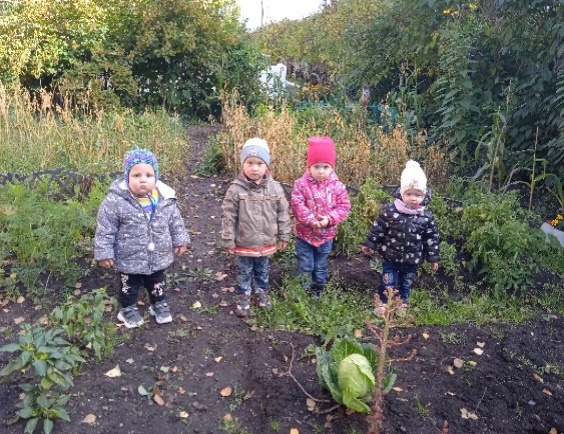 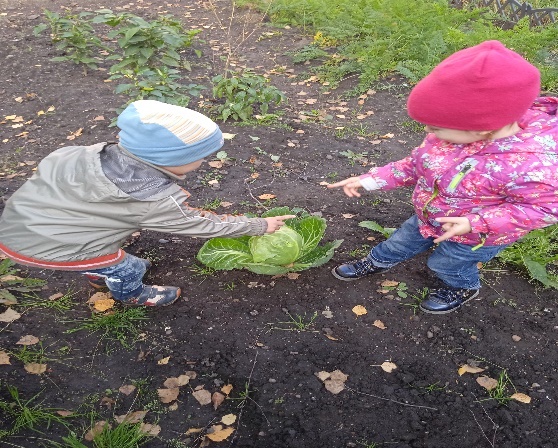                                                                                                                  Приложение № 2Октябрь. Прогулка 2. 1 младшая группа.Наблюдение за деревом - ранеткой.Цели: Расширять знаний о детей о фруктах  в осенний период. Выяснить, какие фрукты растут на нашем участке.Ход наблюденияВоспитатель читает отрывок  из стих-я Ирины ПрищеповойСентябрь начнёт разбрасывать монетки -
Богатство золотой своей поры.
Багрянцем вспыхнут зрелые ранетки,
Природы нашей щедрые дары.Воспитатель задает детям вопросы.- Что общего у фруктов и ягод?-  Где растут фрукты?- Надо ли собирать урожай? Почему?- Что мы будем готовить из ранетки?Трудовая деятельность: «Мы корзиночки возьмём и ранетку соберём». Цель: Учить работать сообща, добиваться цели общими усилиями, выполнение поручений.Подвижные игры:«Арбуз-карапуз» - Цель: закрепить знание правил игры;развивать двигательную активность детей.Дидактическая игра «Большой -маленький?» - Учить детей различать фрукты и овощи по внешнем виду.Элементарное детское экспериментирование: Просмотр, проведение и обсуждение опыта: рассмотреть и запомнить, какие ранетки растут на дереве, собрать урожай.Индивидуальная работа: Развитие координации движений, ловкости.Самостоятельная деятельность: Игры с выносным материалом.Выносной материал: Лопатки, ведерки.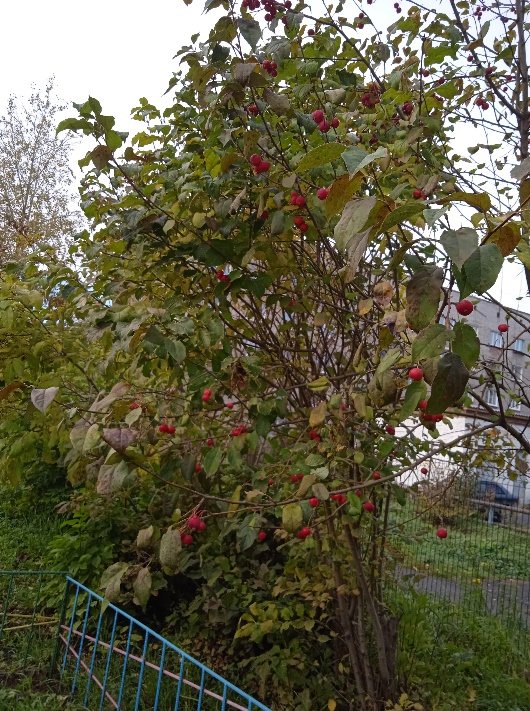 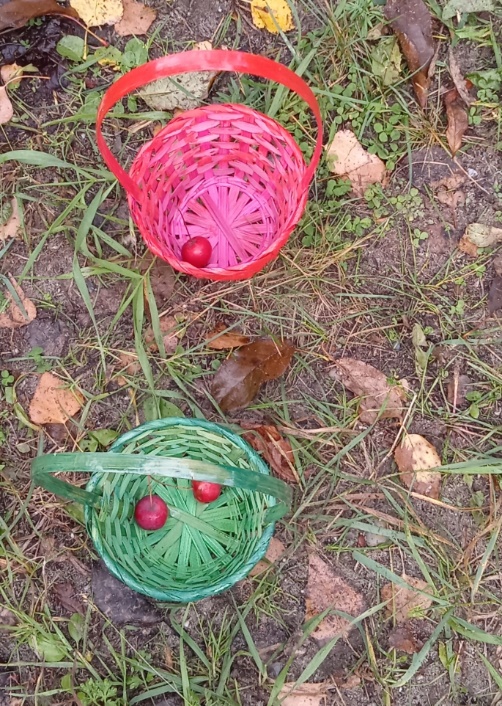 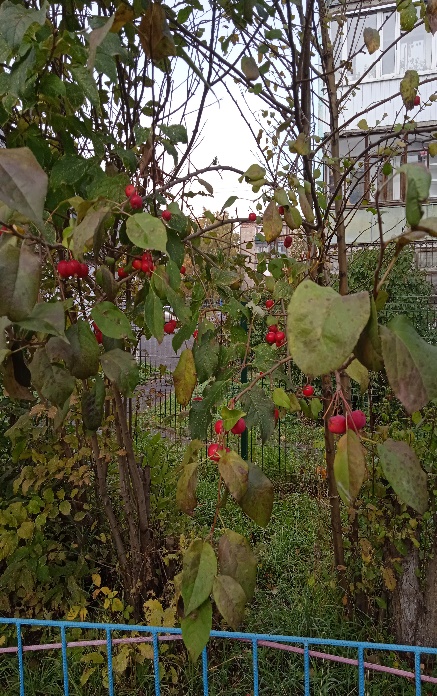 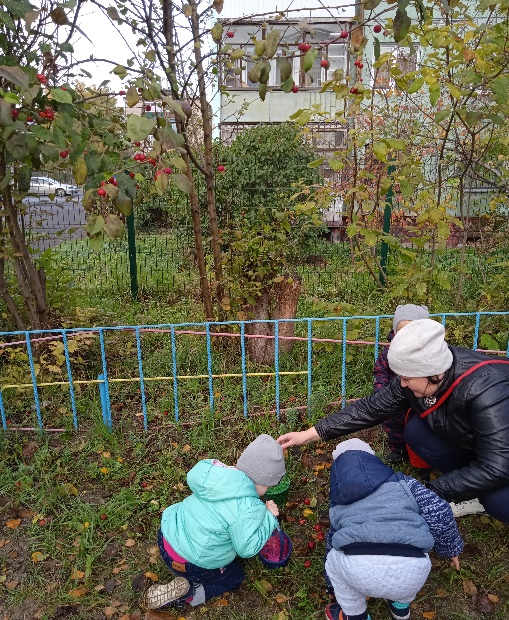 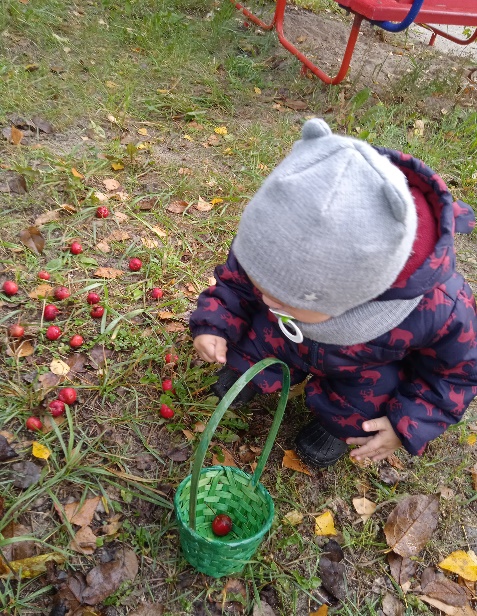 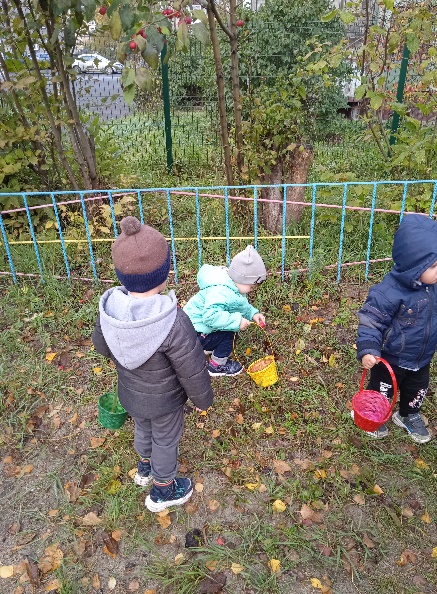                                                                                                                  Приложение № 3                                                 Игровая  ситуация                «Осень в гости пришла, фрукты, овощи принесла» Задачи: Учить детей классифицировать фрукты и овощи. Прививать детям оказывать помощь взрослым. Развивать наблюдательность, интерес к окружающей природМатериал: Муляжи овощей и фруктов, корзинки, костюм Госпожи Осени.Ход игровой деятельности Дети садятся полукругом.- Ребята, а вы знаете какое время года наступило? Правильно, дети. Осень. Осень приходит не с пустыми руками. А с дарами. Вы хотите встретиться с ней? Создание мотивации. В гости в группу приходит Госпожа Осень с корзинкой, в корзинке у нее лежат овощи и фрукты(муляжи). Госпожа Осень говорит: «Ребята, я пришла к вам в гости рассказать, откуда берутся овощи и фрукты, и кто их выращивает. Предложить детям узнать как можно больше про овощи и фрукты и откуда они берутся, и кто ими занимается». Беседа с детьми на тему «Откуда берутся овощи и фрукты» Пальчикова гимнастика «Капуста» и др.Г.О рассказывает детям, как растут фрукты и овощи, и кто ими занимается.формируем у детей интерес к предстоящей деятельности по проекту. Обратить внимание детей на корзинку, которую принесла с собой, особое внимание на цвет и форму фруктов и овощей и назвать их. Госпожа Осень предлагает поиграть в игру «Собери овощи и фрукты».  Подвижная игра «Собери овощи и фрукты».Итоги: Ребята, что нам осень приносит? (урожай, овощи и фрукты) Кто их выращивает? (овощевод и садовник) Где они растут?(на огороде и в саду).Чем они полезны? (в них много витаминов)Молодцы! Вы очень хорошо сегодня работали. Каждому из вас госпожа Осень  приготовила подарок (раскраска с изображением овоща и фрукта).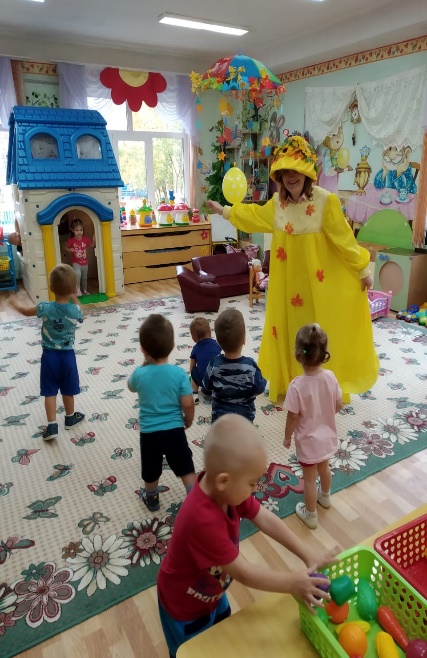 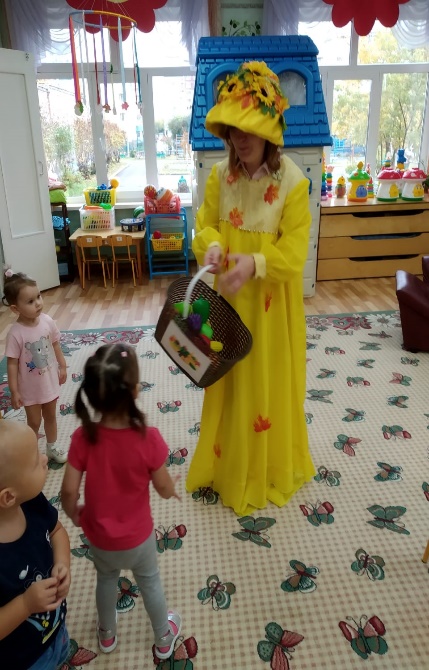 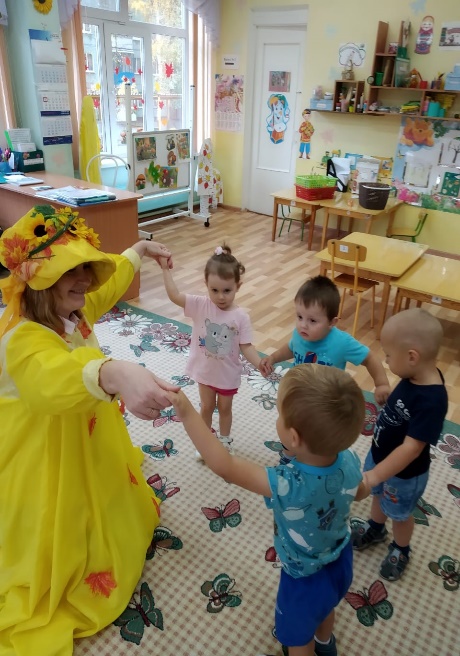 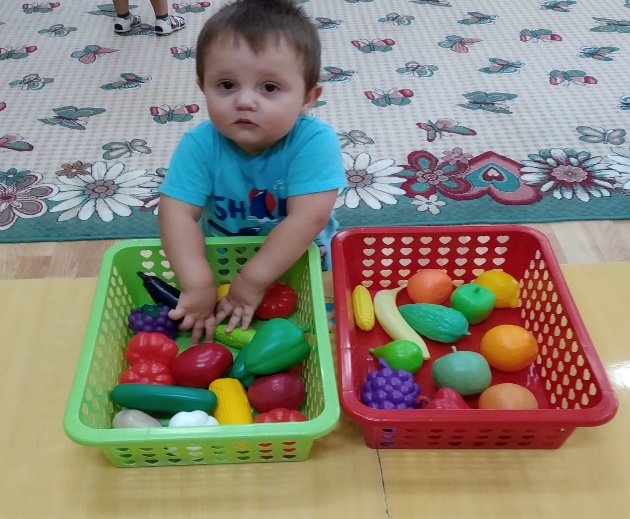 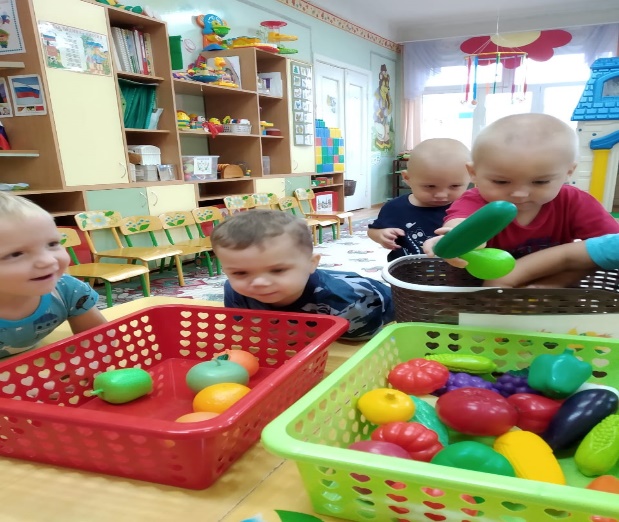                                                                                                           Приложение № 4Рассматривание иллюстраций «Осенний урожай», «Овощевод», «Садовод», «Урожай», «Фрукты», «Овощи», а также книжек-малышекЗадачи: Расширять представление о овощах и фруктах с детьми, пополнять знания о том, кто выращивает, где и как они растут. Учить узнавать их по внешнему виду. Развивать умение узнавать, показывать и   называть их (помидор. огурец, капуста, яблоко, груша, банан и т.д. и т.п.). Развивать речь детей. Содействовать формированию доброжелательному отношению к труду взрослых привычек. Воспитание аккуратности во время рассматривания иллюстрации.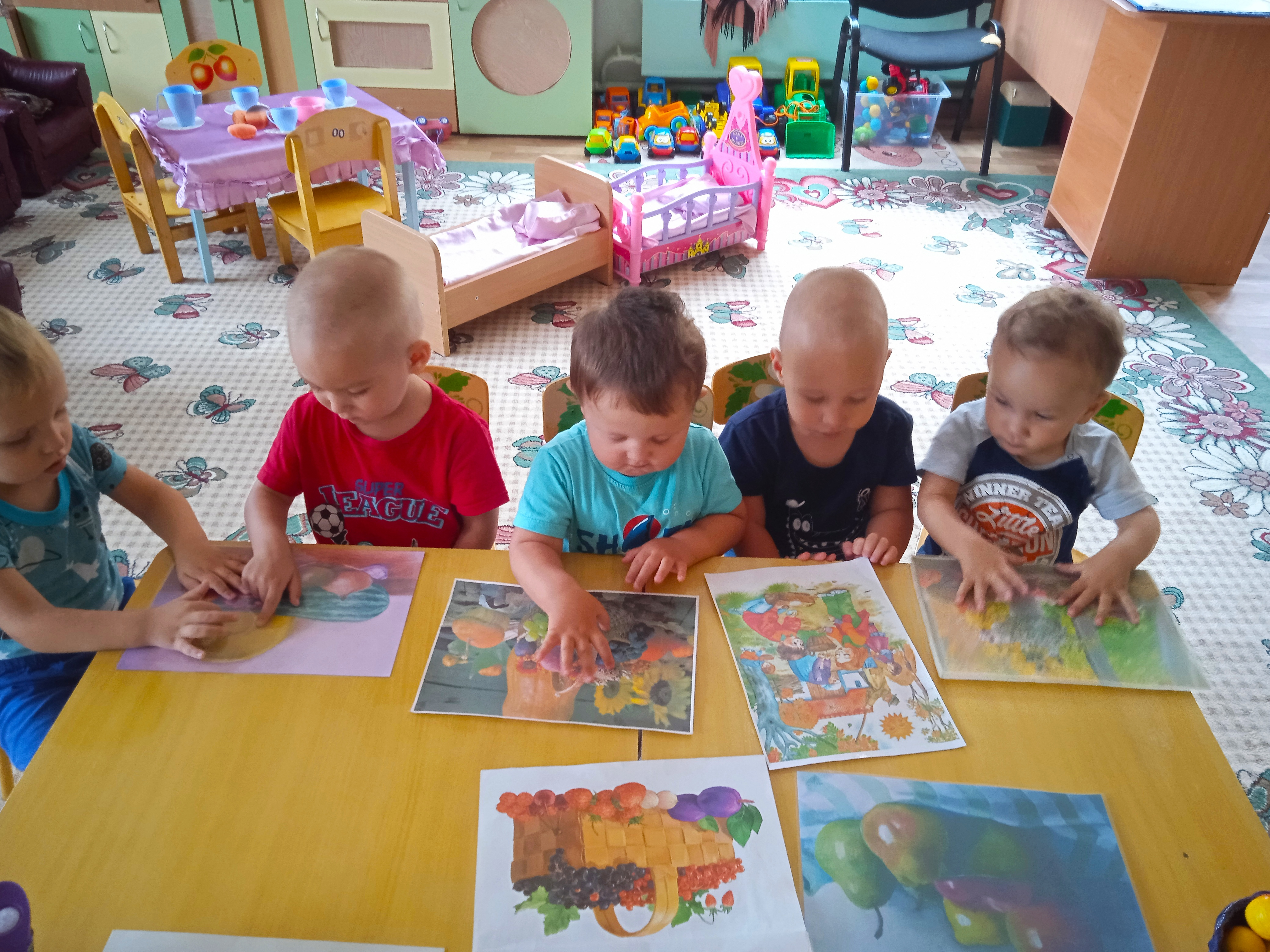 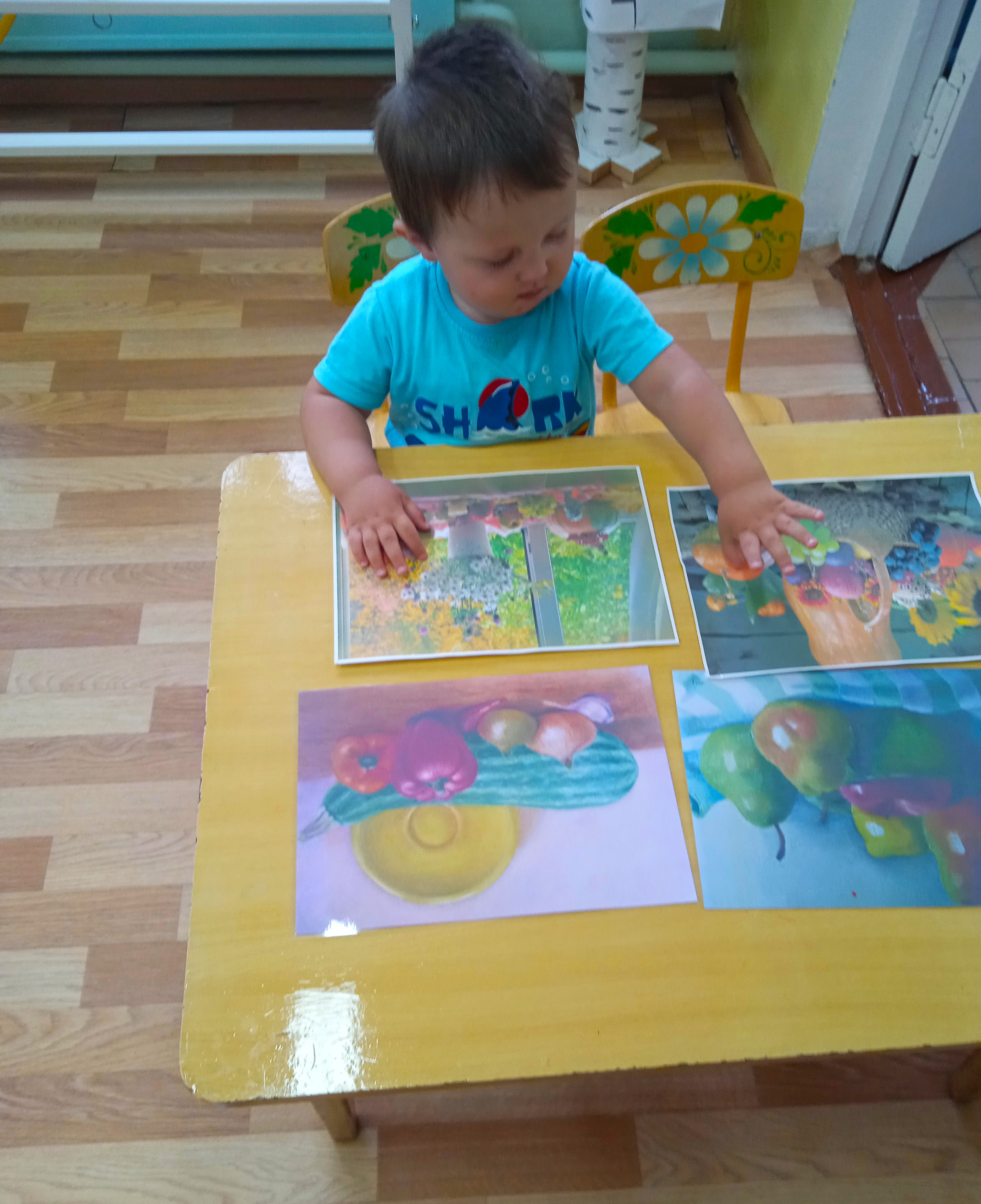 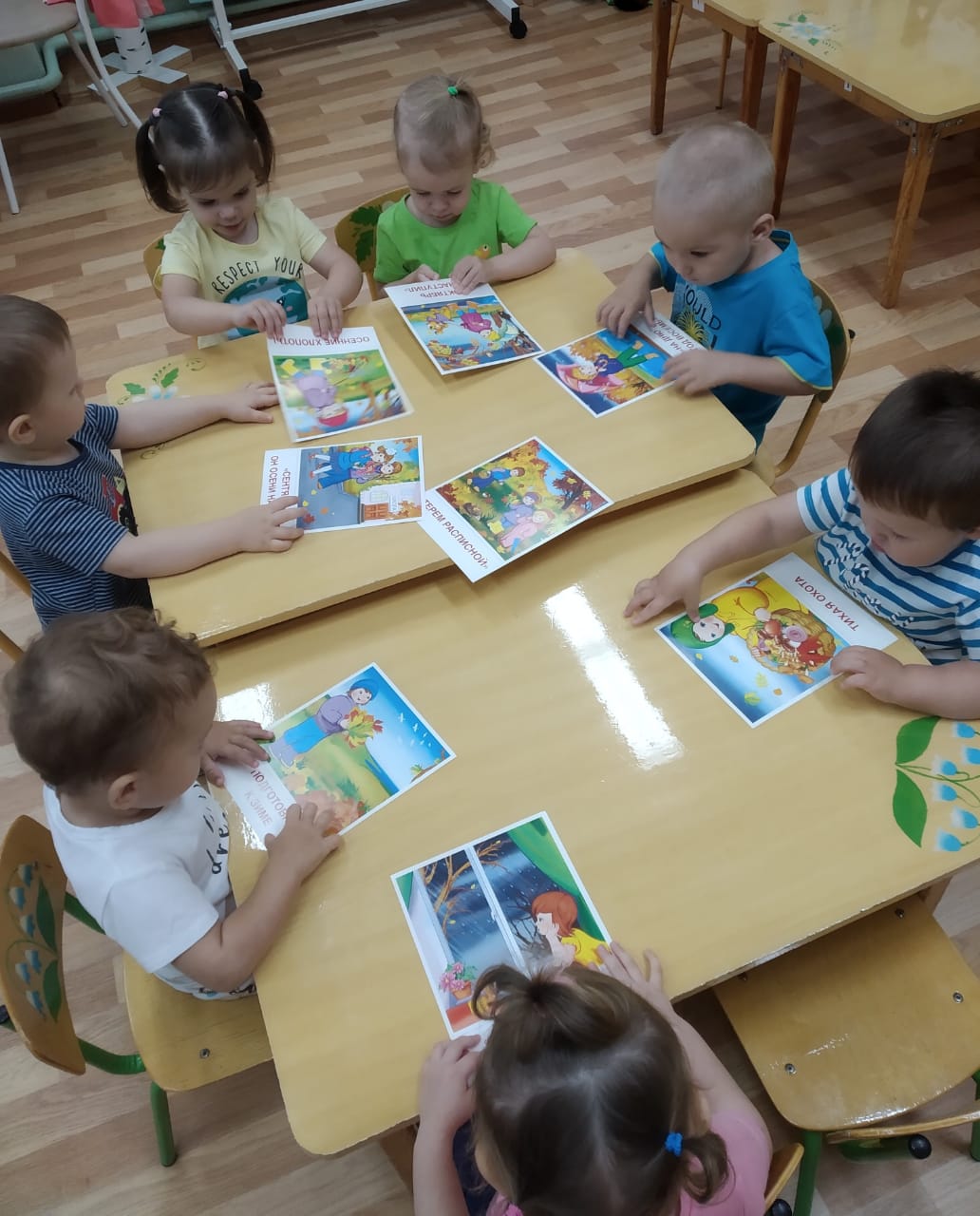 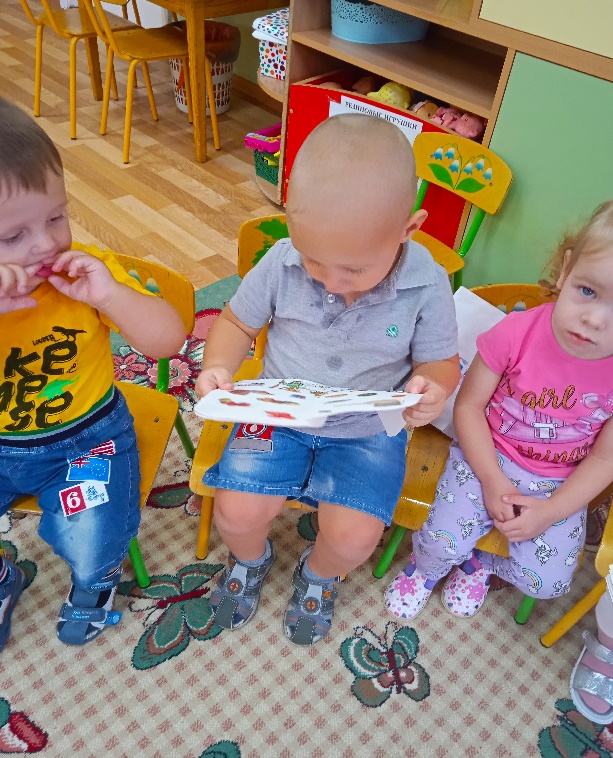 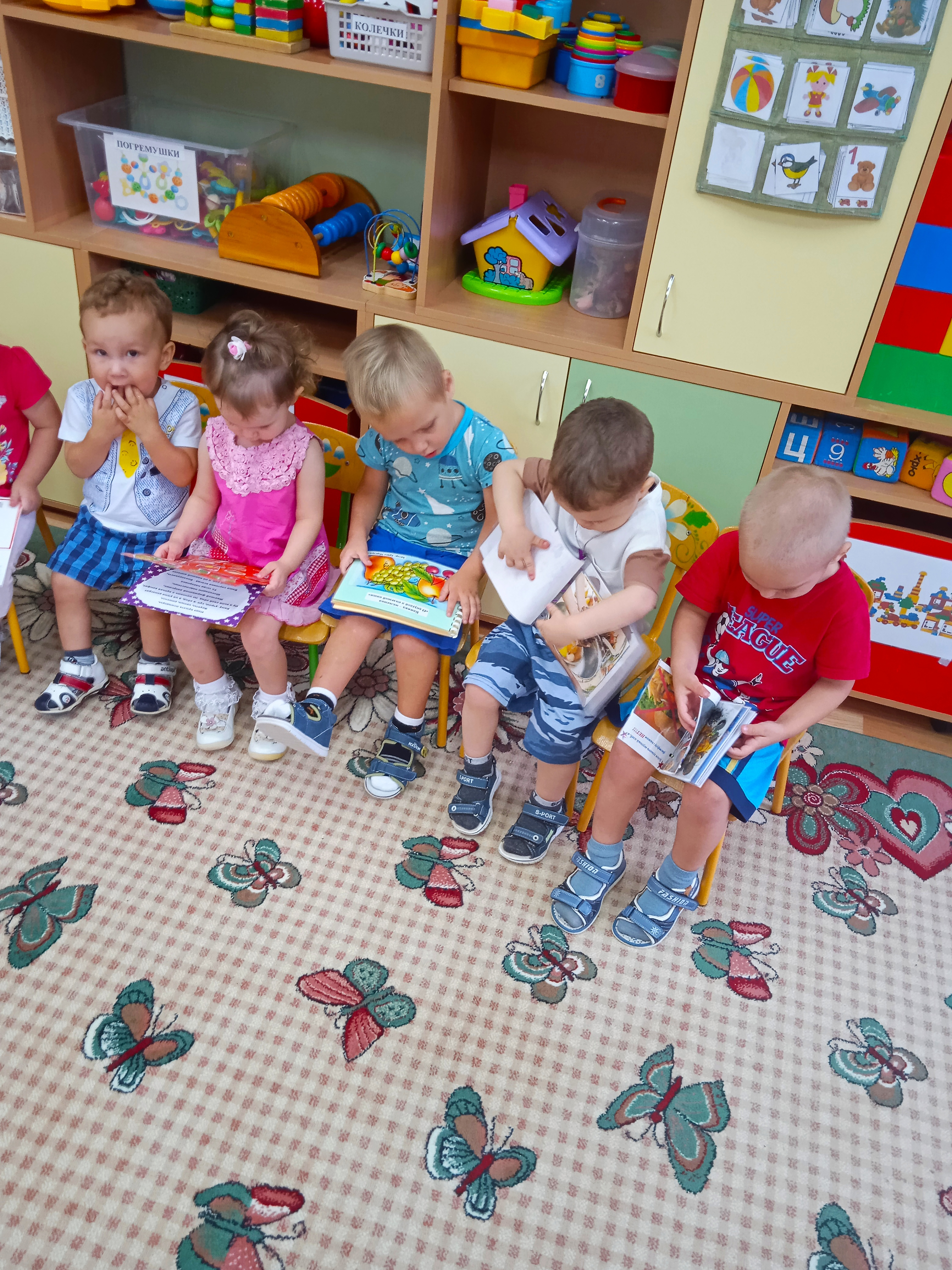 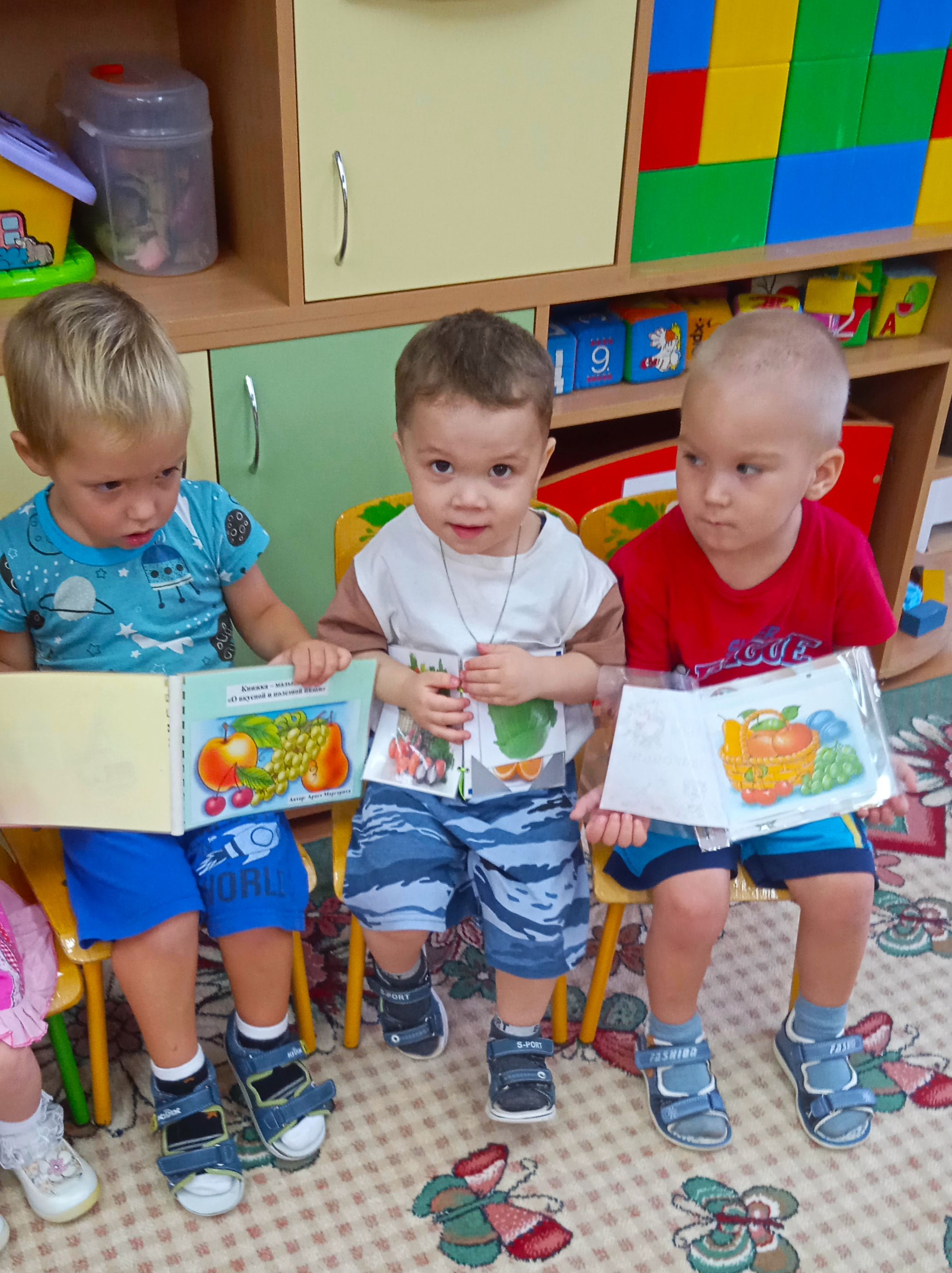                                                                                                                  Приложение № 5                                                       ИЗОдеятельность Конспект НОД в первой младшей группе по нетрадиционному рисованию (пальчиковое).Тема: «Мы рисуем полезные овощи и фрукты».Задачи: Расширить знания детей об овощах и фруктах по цвету, форме, вкусу. Закрепить цвета – жёлтый, зелёный, красный, оранжевый, фиолетовый. Воспитывать аккуратность во время рисования. Развивать любознательность и интерес к рисованию пальчиками, любовь к живой природе.Предварительная работа:  Чтение загадок, стихотворений, рассматривание иллюстраций с овощами и фруктами, беседа с  детьми, настольная игра – лото «Овощи и фрукты», д/и «Узнай на ощупь», подвижная игра «Арбуз-карапуз», «Огуречик»Подготовка к занятию:Материал: муляжи фруктов и овощей, нарисованные изображения овоща или фрукта на бумаге формата А5, картинки с изображениями овощей и фруктов, пальчиковые краски, влажные салфетки. Книги с загадками и стихами.  Ход занятия:Воспитатель: Сегодня мы с Вами будем поговорим об овощах и фруктах. Я загадаю Вам загадки, а Вы попробуйте их отгадать:На грядочке зелёные,
А в баночке солёные.
(Огурцы)     Красна девица сидит в темнице, 
А коса на улице. (Морковь)     Фиолетовый кафтан Носит овощ …
 (Баклажан)Само с кулачок, Красный бочок,
Потрогаешь - гладко, откусишь – сладко.(Яблоко)Воспитатель: А что вы видите на картинках?  А как вы скажете одним словом, что это?Дети: Фрукты Воспитатель: А где растут фрукты?Дети: На деревьях.Воспитатель: А что вы видите на этих картинках?Дети перечисляют овощи.Воспитатель: А как вы скажете одним словом, что это?Дети: Овощи.Воспитатель: А где растут у нас овощи?Дети: На земле.Воспитатель: Ребята давайте соберём овощи в одну корзинку, а фрукты в другую. Вот какой урожай мы собрали.Воспитатель: Вы молодцы, знаете много овощей и фруктов. А вы  хотите нарисовать  овощи и фрукты?Дети: Да.Воспитатель: А теперь, давайте, разомнём наши пальчики.Пальчиковая гимнастика:           Мы капусту рубим, рубим!Мы капусту режем, режем!Мы капусту солим, солим!Мы капусту жмём, жмём!Мы морковку трём, трём!Воспитатель: У вас на столе пальчиковые краски. Давайте раскрасим наши овощи и фрукты.Дети рисуют пальчиками.Воспитатель: Посмотрите, какие красивые получились фрукты и овощи!Воспитатель: Вам нравятся они?Дети: Да.     Рефлексия: Что у вас получилось лучше всего? Кто помог тебе сегодня? Что было самым интересным?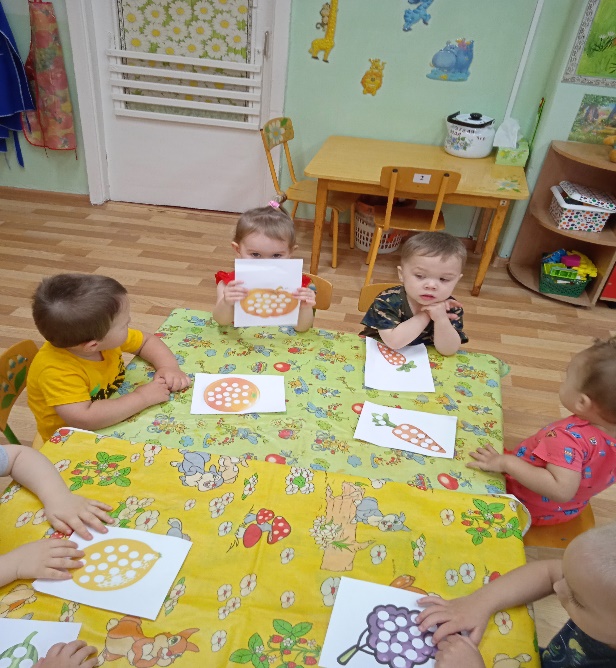 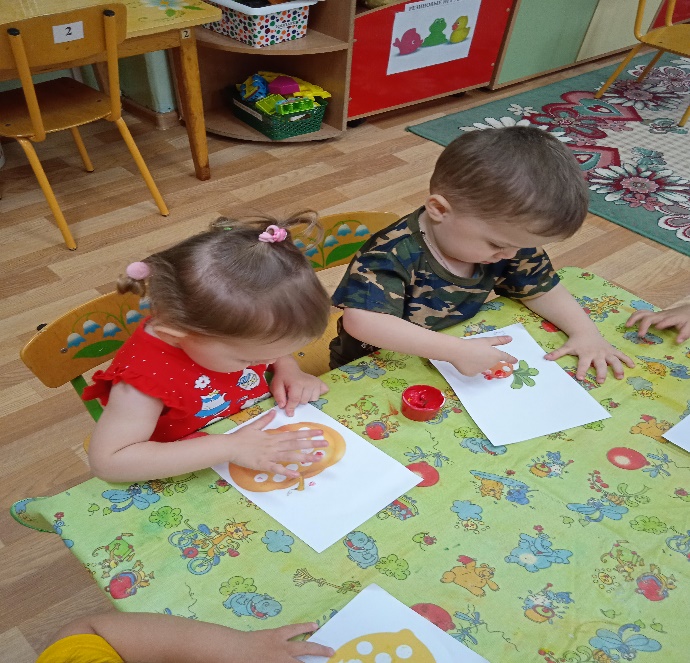 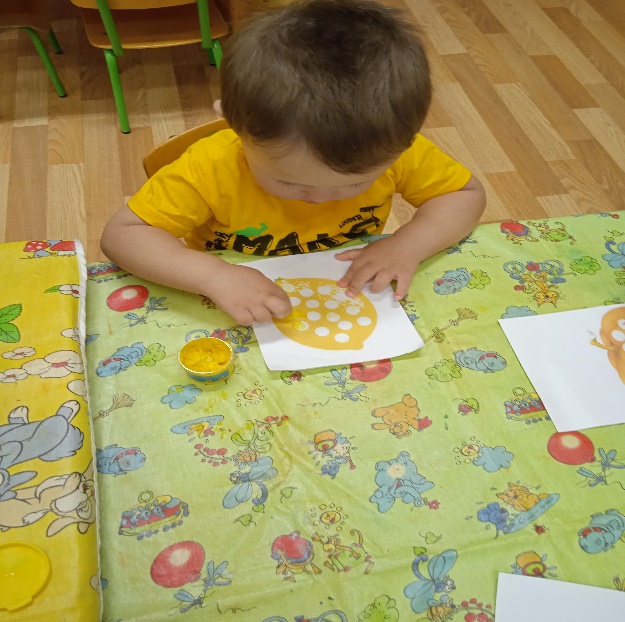 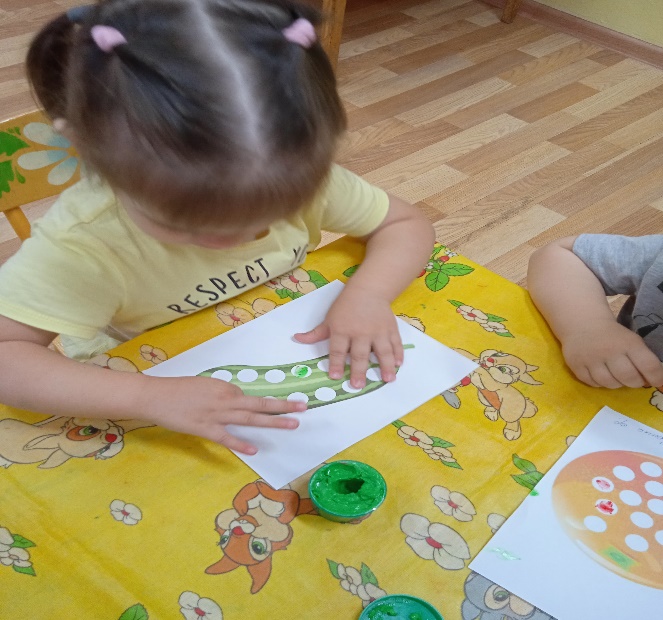                                                                                                               Приложение № 6                     Непосредственно образовательная деятельность.                       Коллективная аппликация: «Фруктовый сад»Конспект НОД в первой младшей группе по аппликации (коллективная работа).Тема: «Фруктовый сад».Цель: Расширить знания детей о фруктах, учить различать их по цвету, форме, вкусу.Задачи: Закрепить основные цвета. Учить раскладыванию готовых форм и умению наклеивать их. Закреплять правильные приемы наклеивания. Воспитывать аккуратность во время аппликации. Активизировать словарный запас детей. Развивать любознательность и интерес к коллективному труду, воспитывать любовь к живой природе интерес к рисованию пальчиками, любовь к живой природе.Предварительная работа: Наблюдение на детской площадке за ранеткой, чтение художественной литературы, рассматривание иллюстраций по теме, д/и «Узнай на ощупь», подвижная игра «Арбуз-карапуз»Подготовка к занятию:Материал: Картинка с ежиком, нарисованные, подготовленные шаблоны-листы с изображения деревьев, готовые формы яблок, дощечки, по количеству детей картинки с изображением фруктового сада, клеёнка, клей, кисточки по количеству детей, салфетки. Ход ООДВоспитатель: Доброе утро, ребята! Какое сейчас время года? (Осень)Да, ребята, осень. Пора сбора урожая и приготовления различных запасов на зиму. Это овощи и фрукты. А вы любите фрукты? (Ответы детей). Какие фрукты вы знаете? (Ответы). Как называется место, где растут фрукты? (Ответы). Правильно, это место называется" Фруктовый сад". К нам сегодня в гости пришёл ежик, он очень грустный, потому что ему не хватает запасов на зиму, а именно фруктовВоспитатель: Я предлагаю вам вырастить для ежика " Фруктовый сад". Вы согласны? (Ответы)Воспитатель: А теперь, давайте, разомнём наши пальчики.Пальчиковая гимнастика «Сад»Воспитатель: В саду для ежика будут расти яблочки. Молодые. Наливные.Предлагаю подойти к столу и рассмотреть деревья и  наши яблочки  и приступить к работе.(приём аккуратного наклеивания)Воспитатель: Какой замечательный получился у нас фруктовый сад! (В конце деятельности рассмотреть коллективную работу). Все ребята, молодцы!  Ежик вас благодарит и угощает Вас настоящими яблочками.Рефлексия. Что у вас получилось лучше всего? Кто помог тебе сегодня? Что было самым интересным? Кого бы хотел поблагодарить за работу на занятии?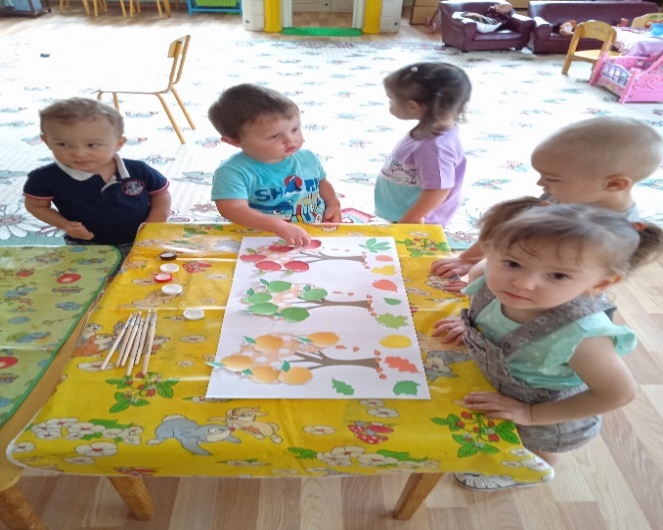 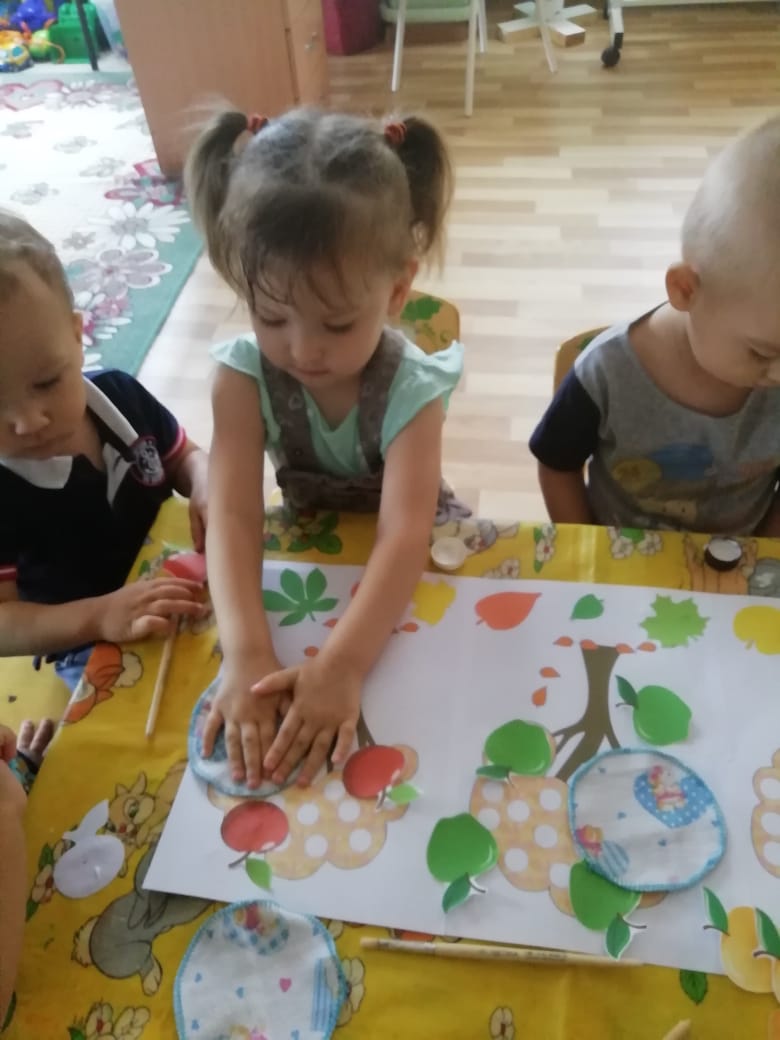 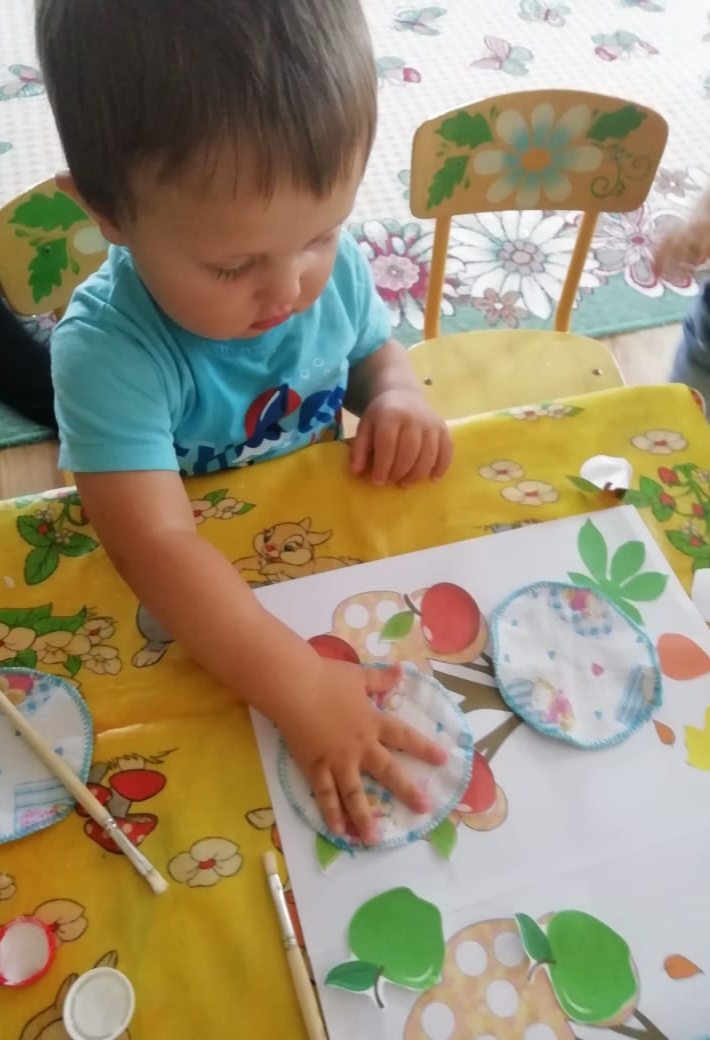 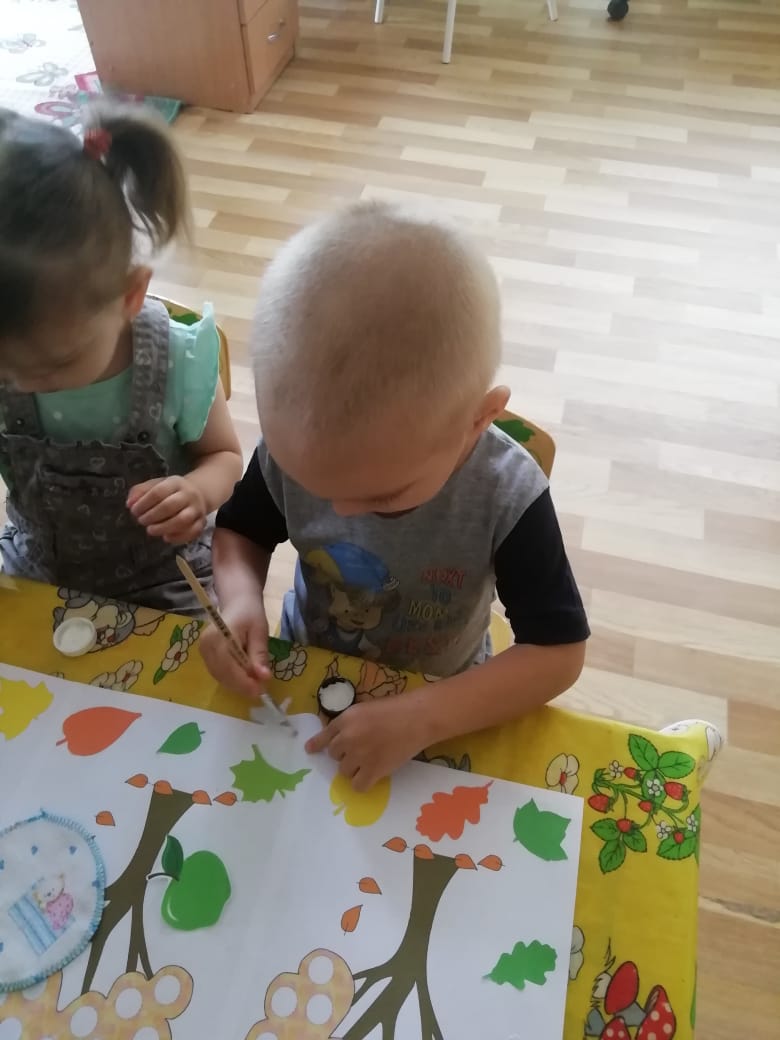 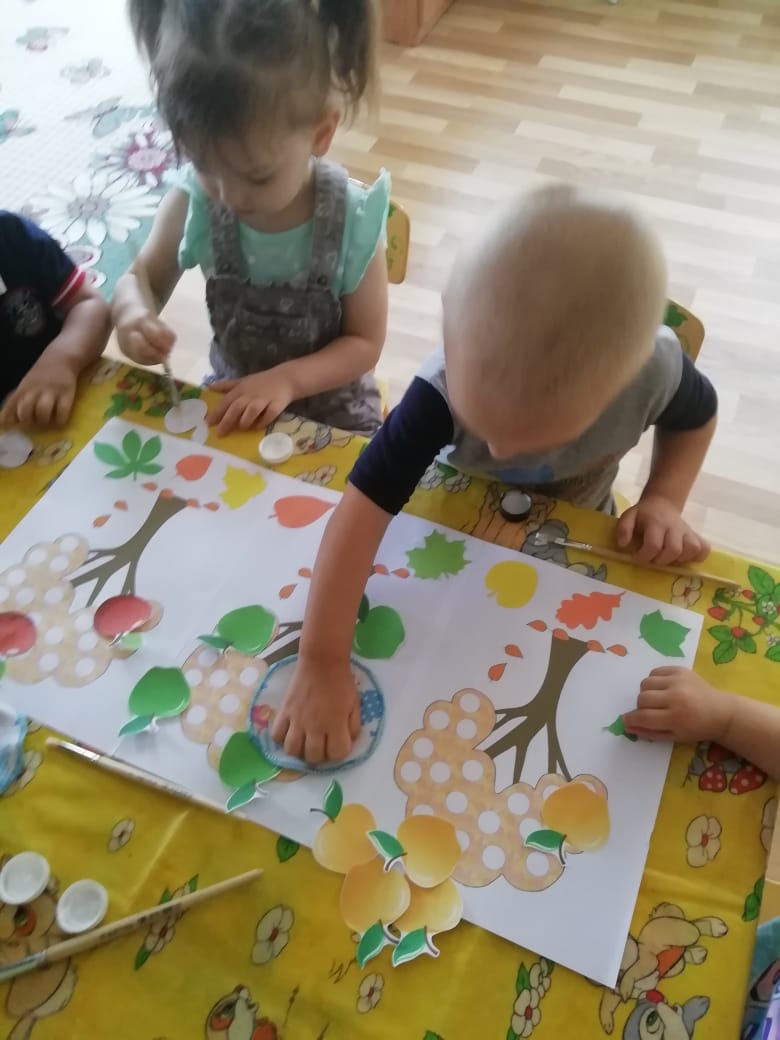 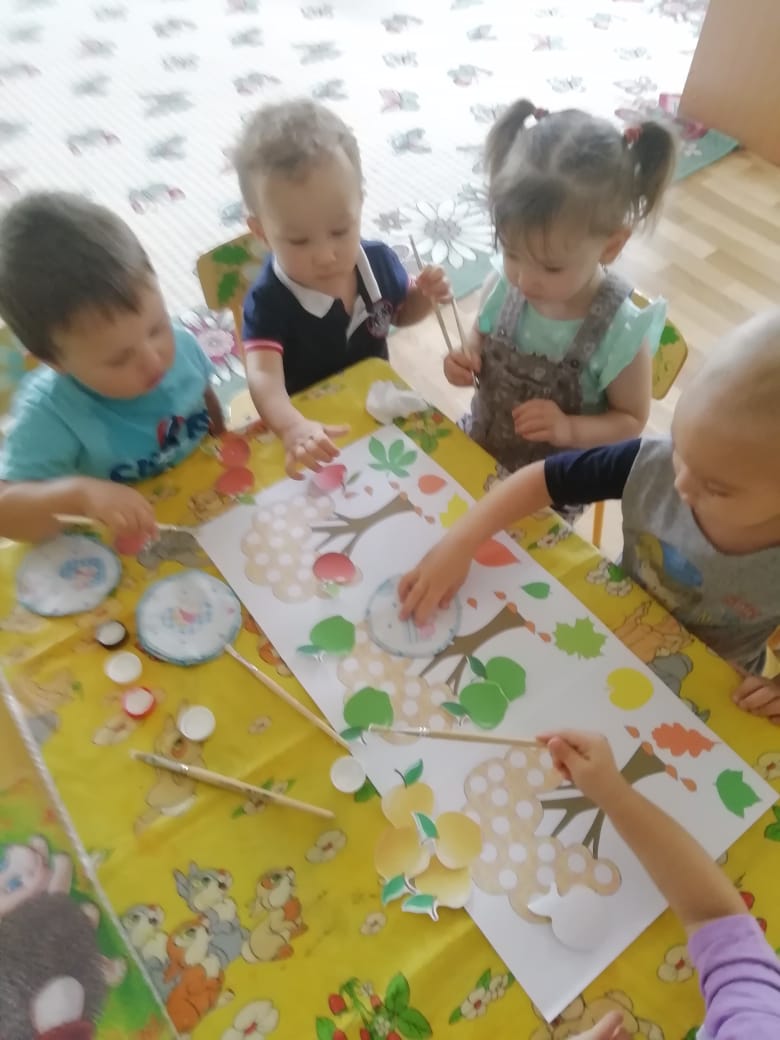                                                                                                                                               Приложение № 7                                          Театральная деятельность                   Театр игра-драматизация по русской народной сказке «Репка». Задачи: побуждать детей к активному участию в театрализованной игре; развивать умение согласовывать действия с другими детьми – героями сказки; активизировать речь детей; знакомить детей с русскими народными сказками. 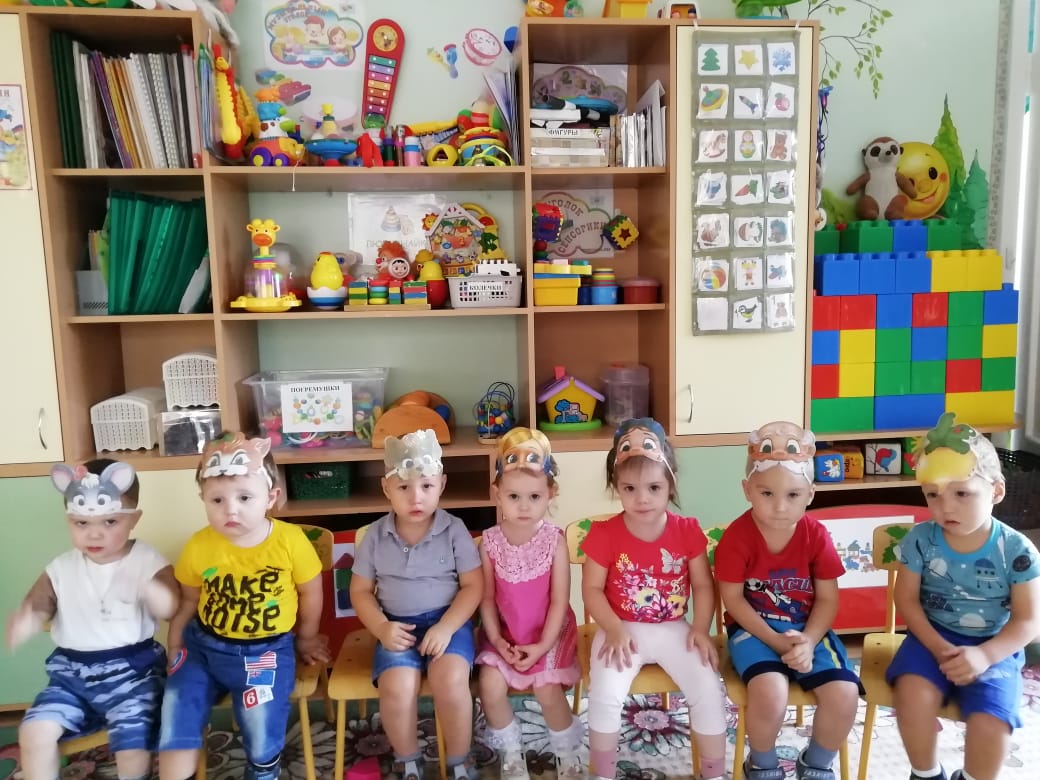 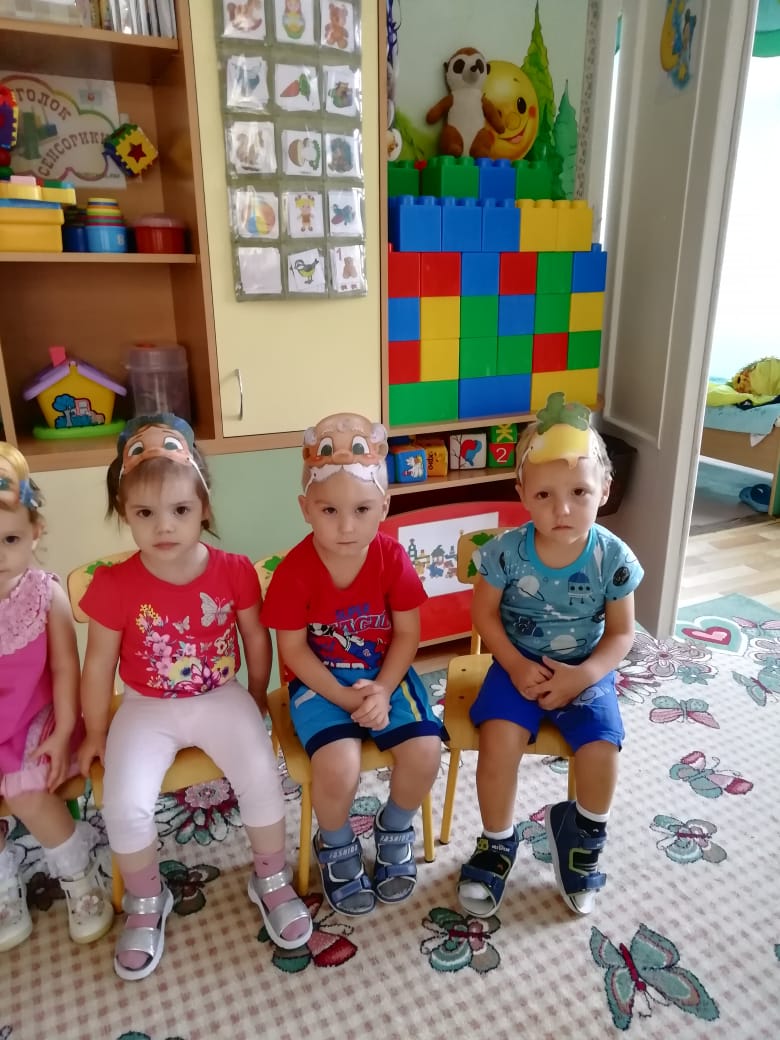 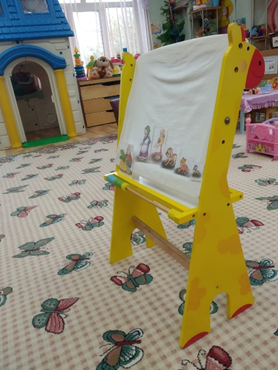                                                                                                             Приложение № 8                                                        Речевое развитие   Чтение художественной литературы: Ю.Тувим «Овощи», О.Повещенко «Наш садовод»,  А.Марков, «Садовник»,  А.Прокофьев «Огород», стишки Кирилла Авдеенко о овощах и фруктах.Задачи: Формирование интереса и любви к потребности в чтении. Учить внимательно слушать текст, следить за развитием сюжета. Развитие умения отвечать на вопросы, делиться впечатлением, внимания. Активизировать и обогащать словарный запас детей. Загадки по теме: «Овощи и фрукты».Задачи: Продолжать знакомить малышей с самым распространённым видом народного творчества– загадками. Учить отгадывать их. Развитие мышления, речевого внимания, наблюдательности и смекалки.У меня своя теплица.Света много. Есть водица.                         Я ращу по-новому                                                  Овощи здоровые!Огурец и помидор                                                   Так и просятся на стол.Их ращу для вас с любовьюЕшьте на здоровье.»    (Овощевод)На грядочке зелёные,
А в баночке солёные.
(Огурцы)     Красна девица сидит в темнице, 
А коса на улице. (Морковь)     Фиолетовый кафтан Носит овощ …
 (Баклажан)Само с кулачок, Красный бочок,
Потрогаешь - гладко, откусишь – сладко.(Яблоко)Он большой, как мяч футбольный,
Если спелый - все довольны.
Так приятен он на вкус!
Что это за шар?
(Арбуз)
Золотистый и полезный,
Витаминный, хотя, резкий.
Горький вкус имеет он
Обжигает… не лимон.
(Лук)
В огороде – жёлтый мяч.
Только не бежит он вскачь.
Он как полная луна,
Вкусные в нём семена.
(Тыква)

                            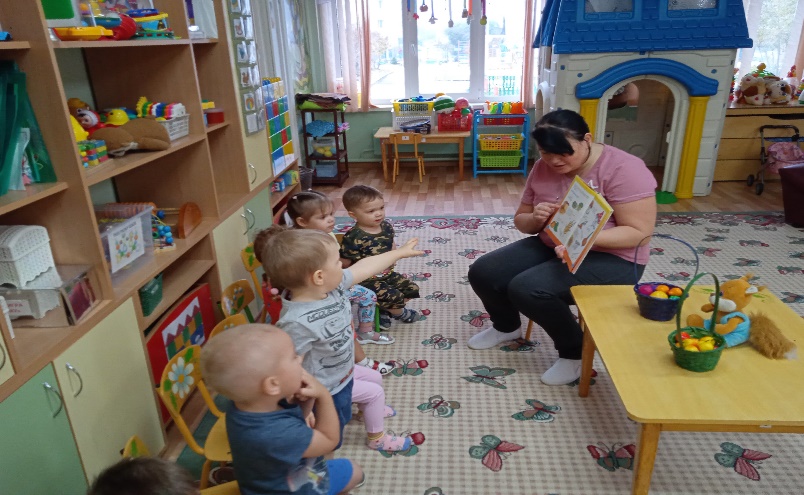                                                                                                                Приложение № 9Подвижные игры: «Овощи», «Собираем фрукты». «Сеял как-то дед горох», «Арбуз-карапуз», «Ежик и барабан» и другие  Задачи: Учить выполнять правила в подвижных играх, развивать речь, двигательную активность детей.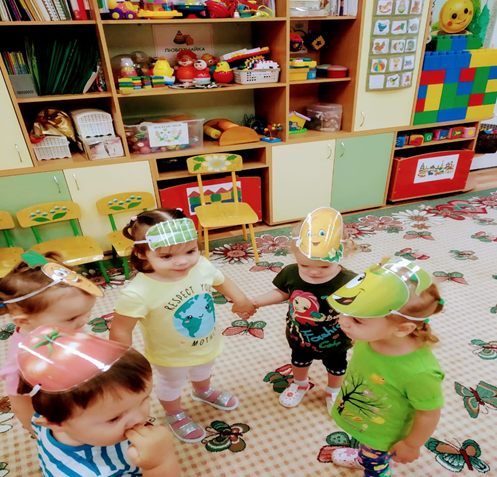 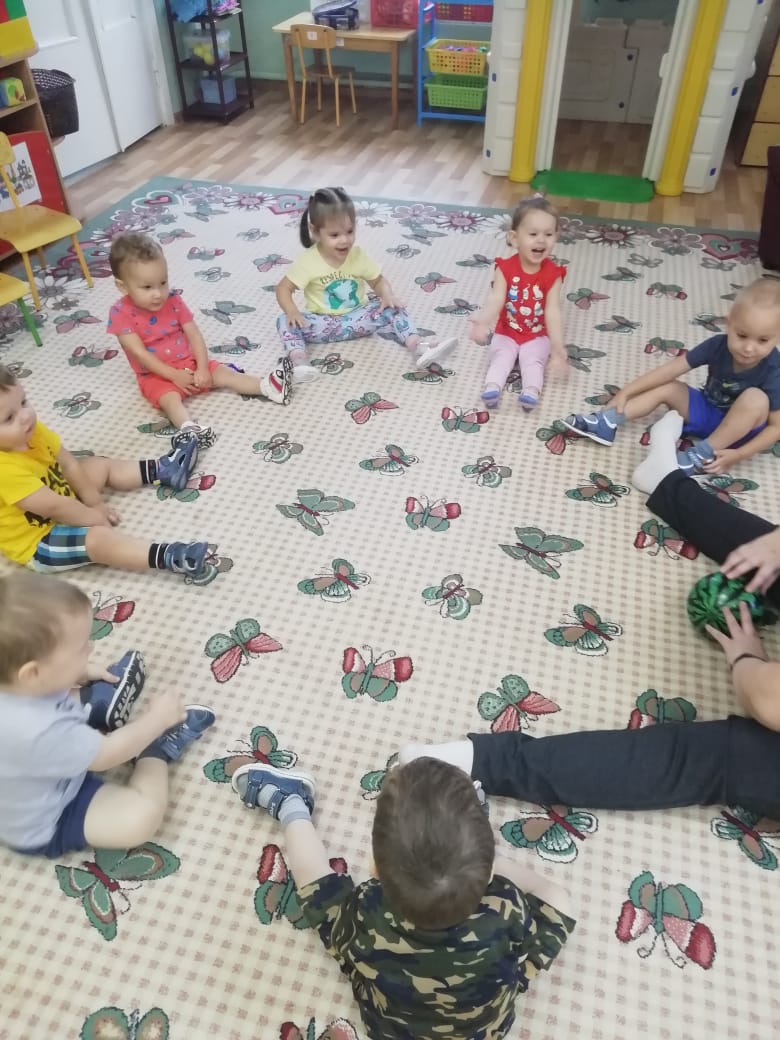 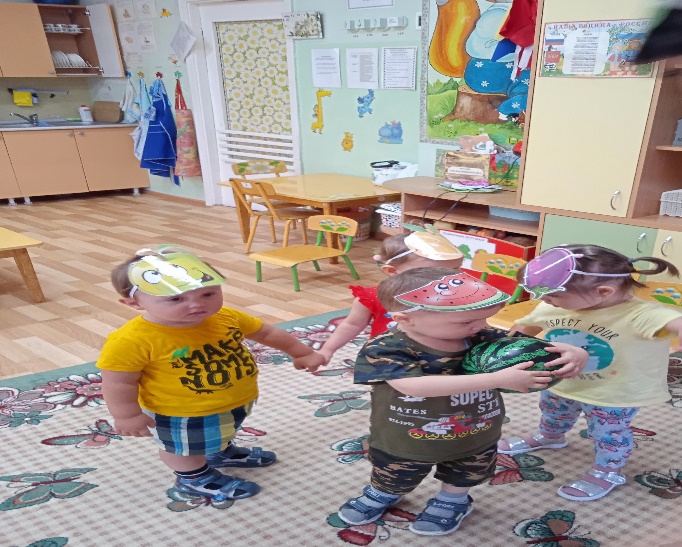 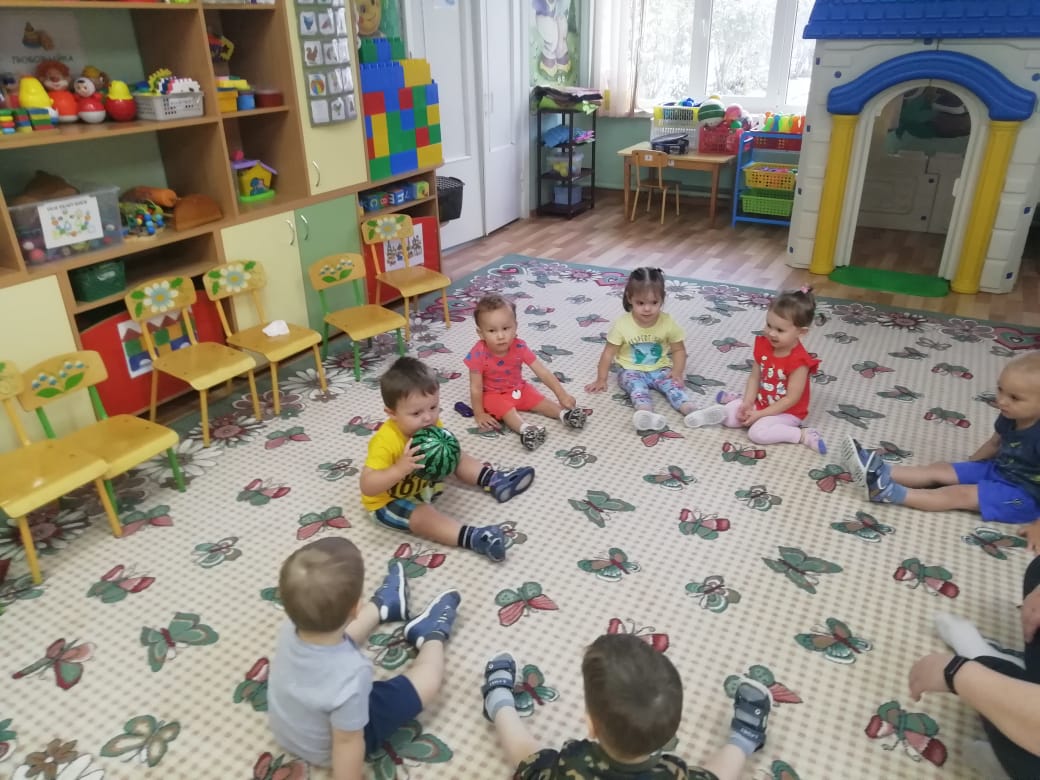                                                                                                             Приложение № 10Пальчиковая гимнастика по теме «Овощи и фрукты» «Мы капусту рубим», «Урожай», «Компот», «Фрукты», «Приглашаем в огород» и другие.Задачи: Развитие мелкой моторики пальцев рук. Профилактика и снятие утомления у дошкольников. Способствовать развитию интеллектуальных способностей детей, освоению речи. Активизация словарного запаса детей.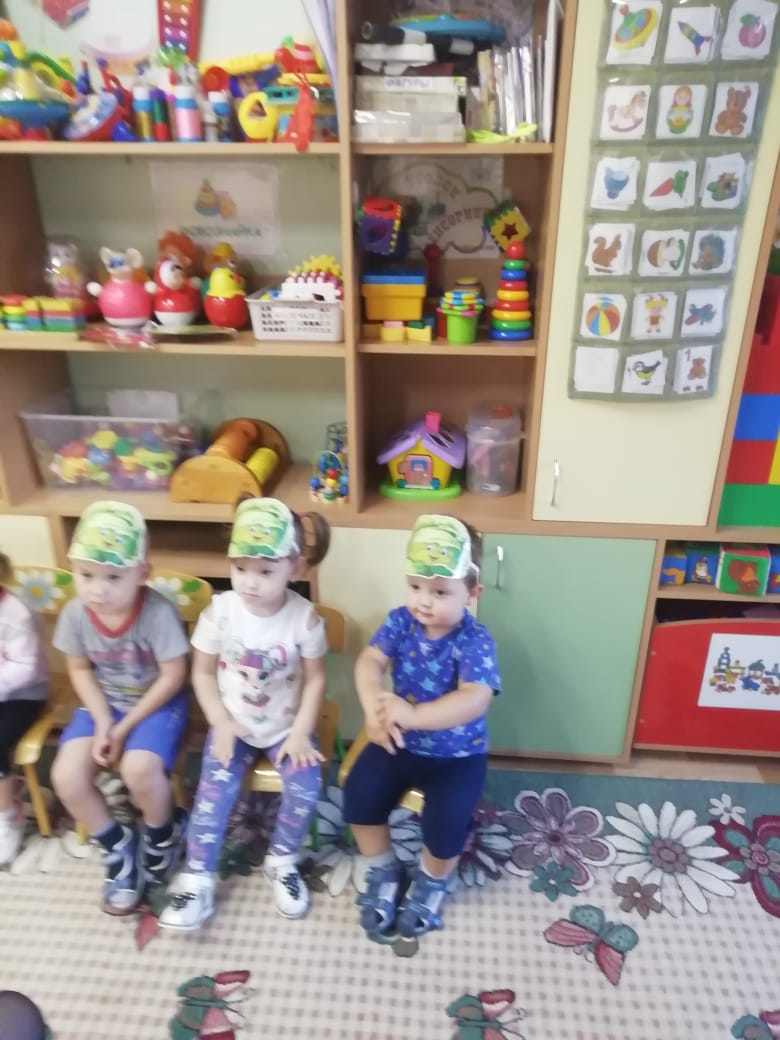 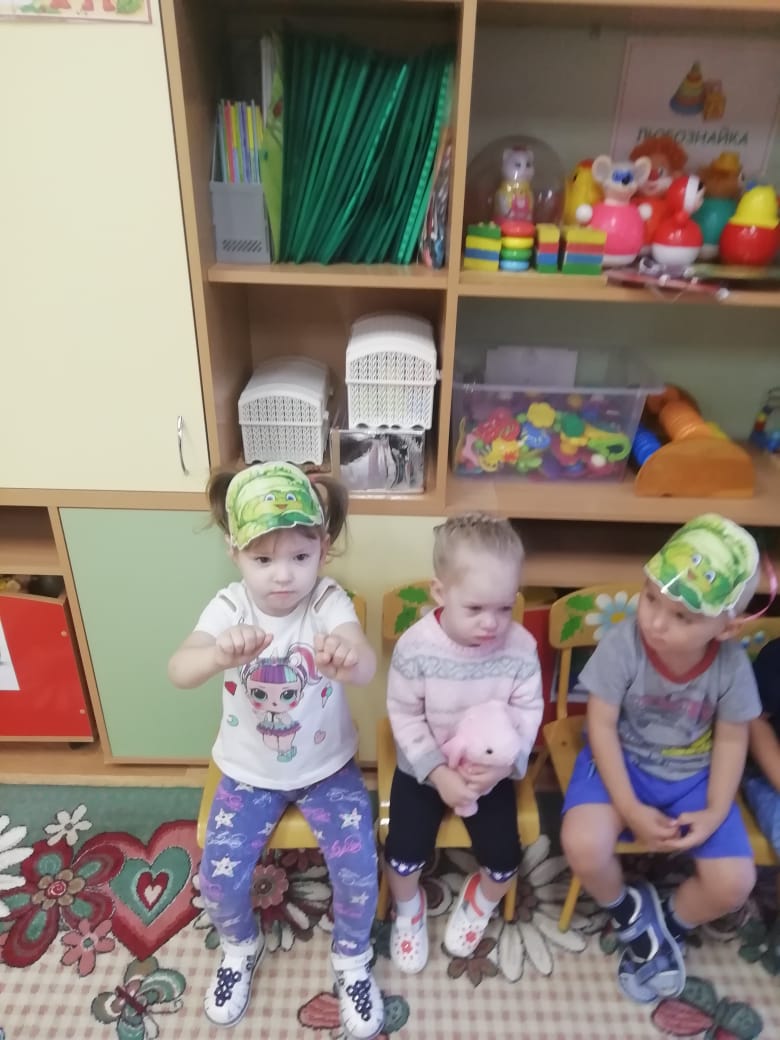 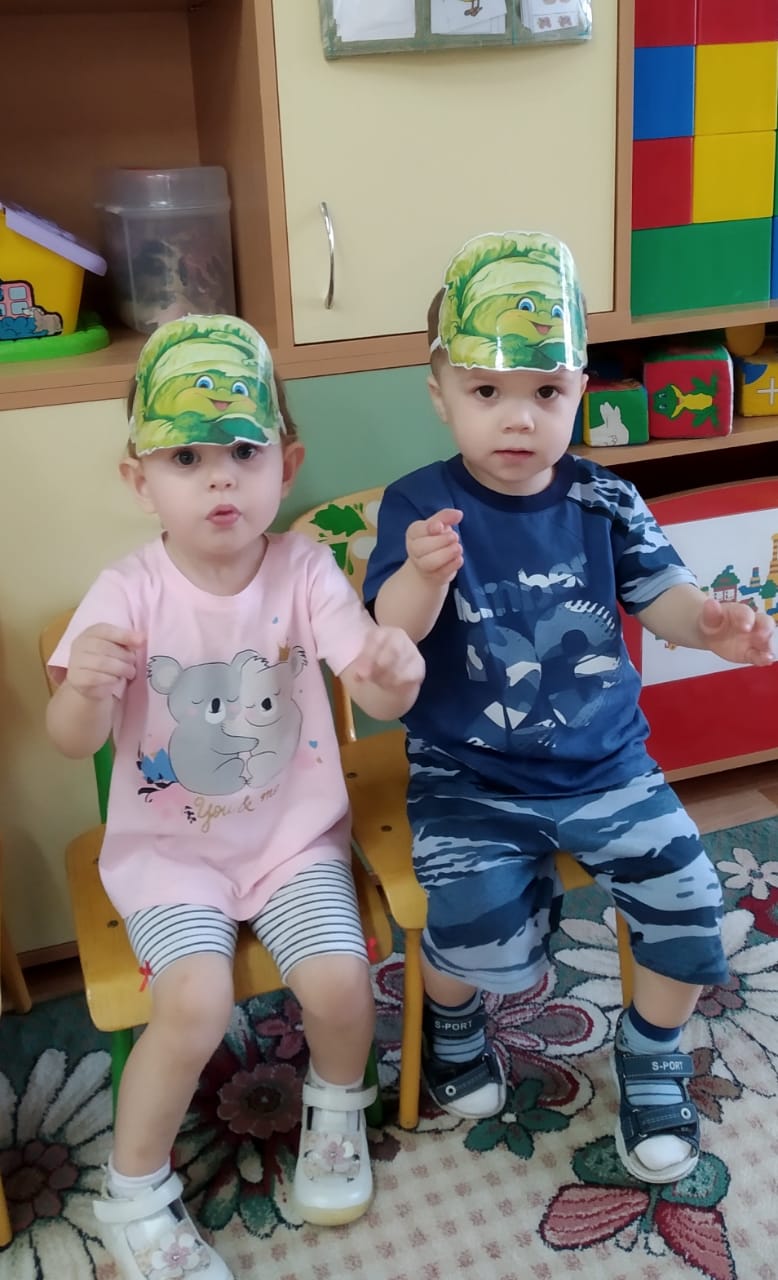 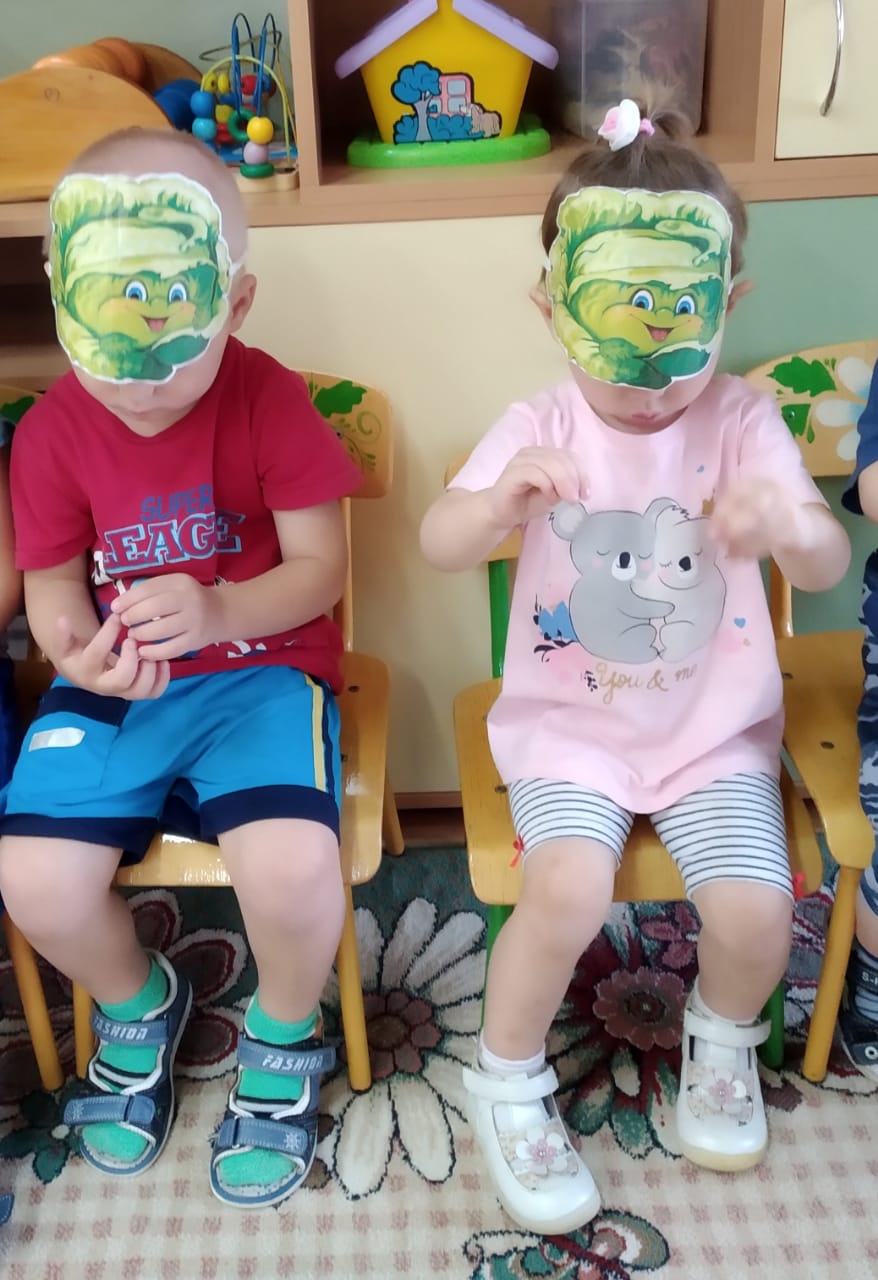                                                                                                           Приложение № 11Дидактические игры:«Сварим суп и компот» Задачи: Пополнение активного словаря детей по теме «Овощи и фрукты». Развитие умения узнавать овощи и фрукты по внешнему виду, по вкусу. Воспитание культуры общения.«Найди и назови» Задачи:  Развитие у детей умения узнавать и называть овощи, фрукты по внешнему виду.«Назови ласково» Огурец-огурчик; вишня - вишенка…Задачи: Упражнение в   словообразовании«Один - много»Задачи: Упражнение в образовании множественного числа существительныхПомидор - помидоры, яблоко - … «Узнай на ощупь»Задачи: Развитие сенсорных и тактильных способностей у детей  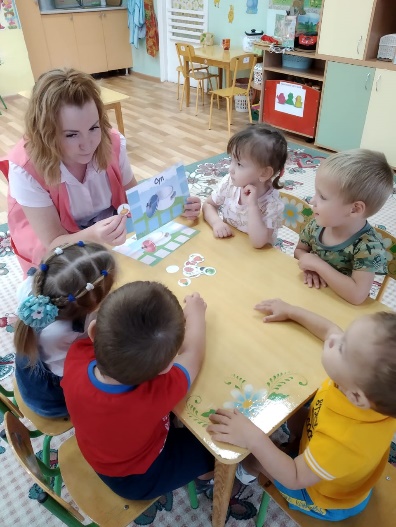 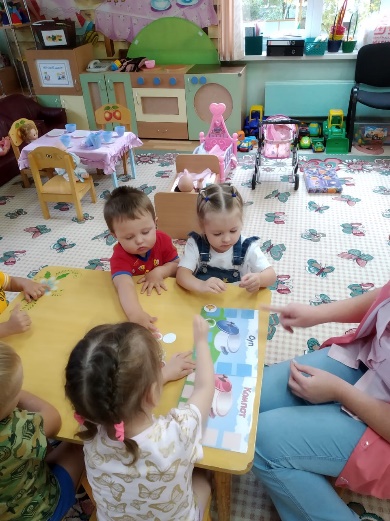 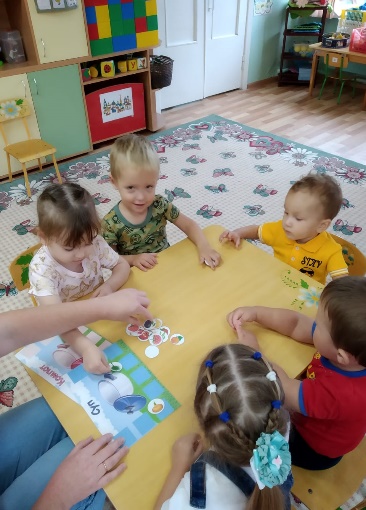 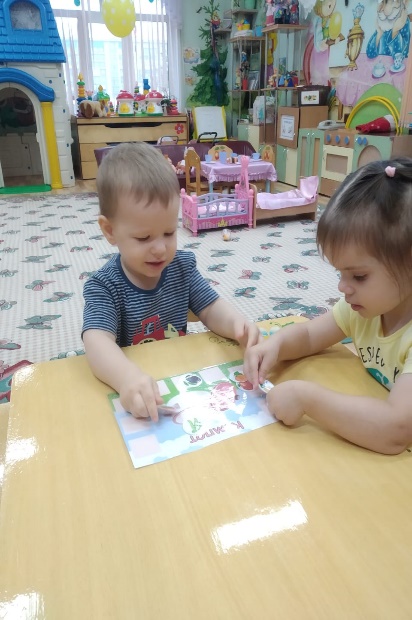 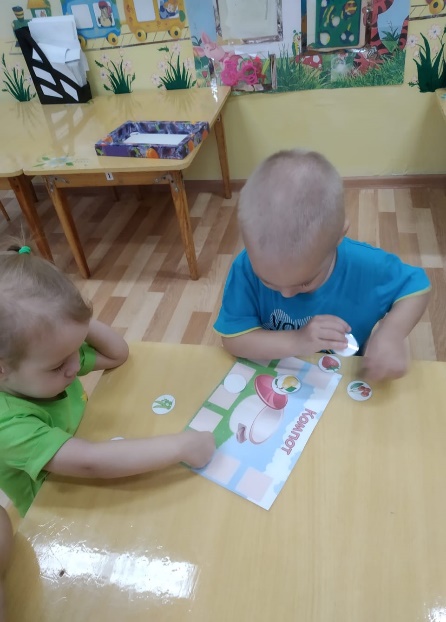 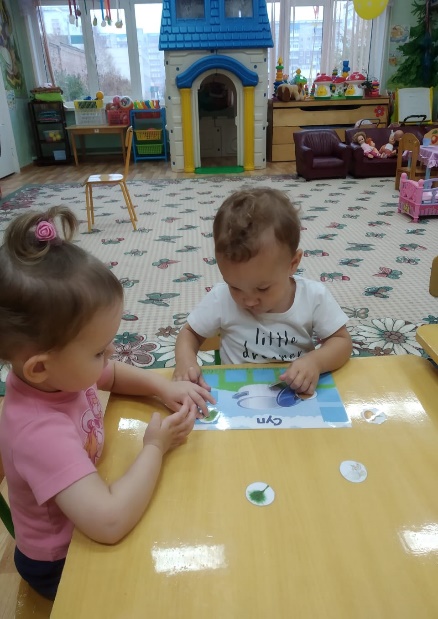 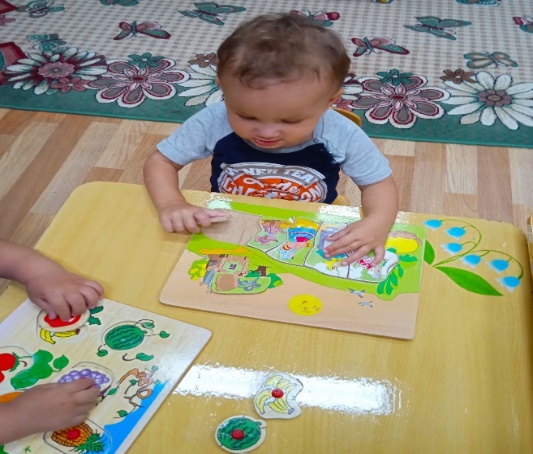 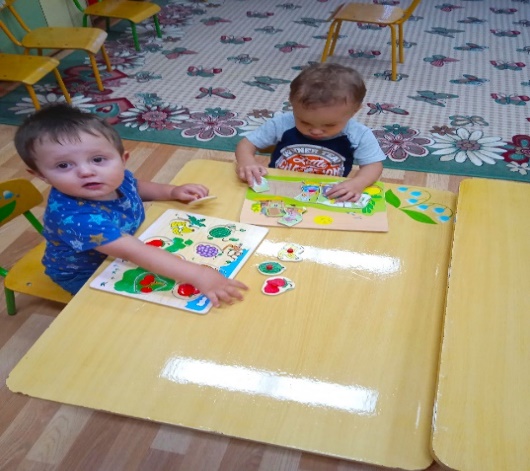 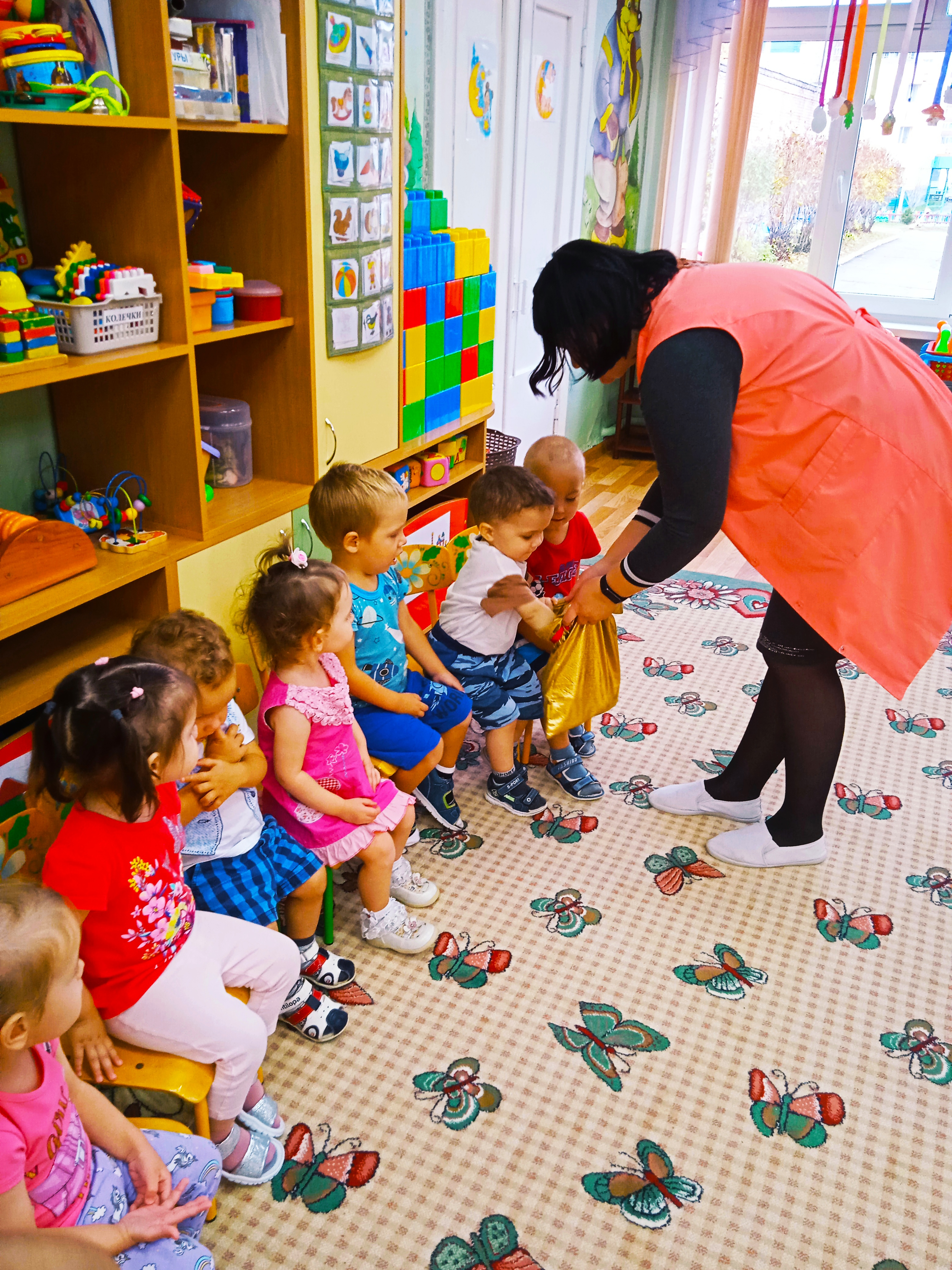 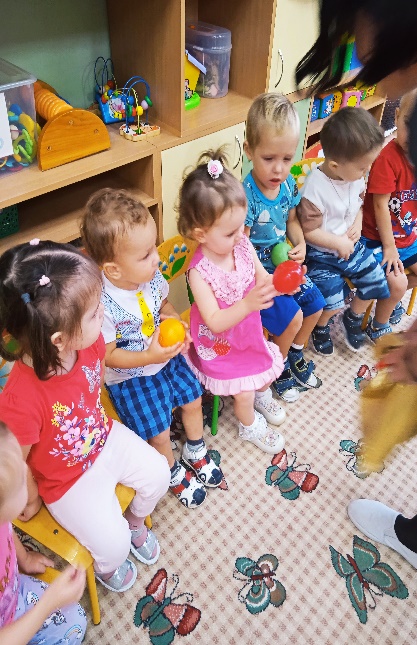 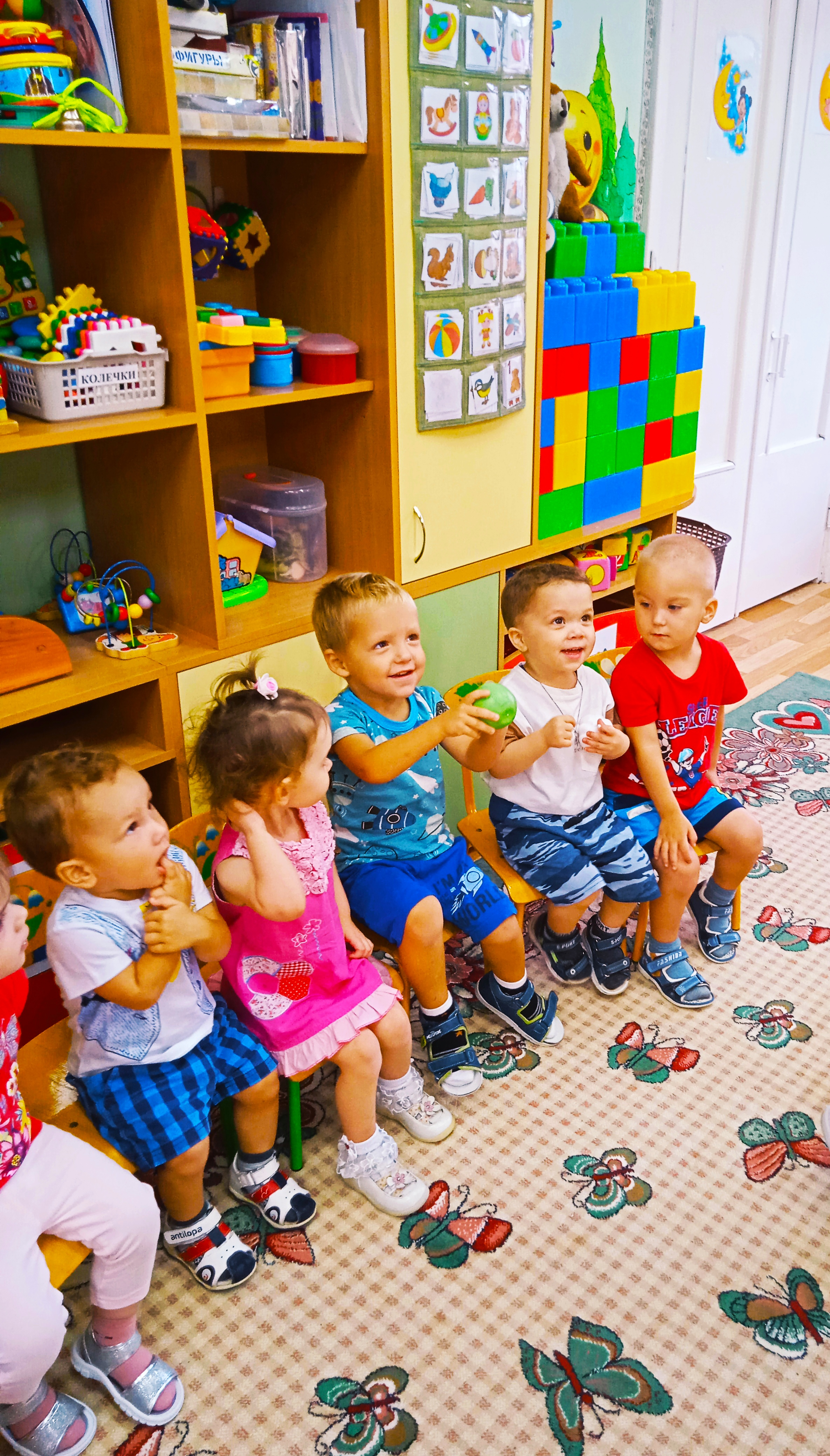                                                                                                         Приложение № 12   Выставка детских работ по теме: «Овощи и фрукты»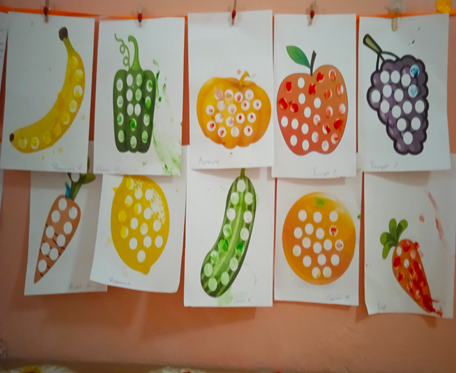 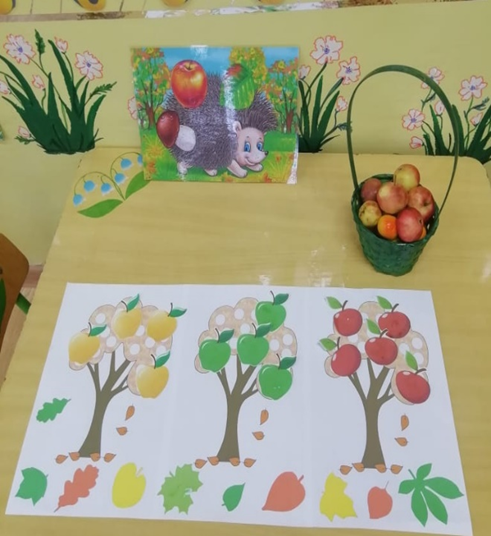 Консультация для родителей «Овощи и фрукты -полезные продукты»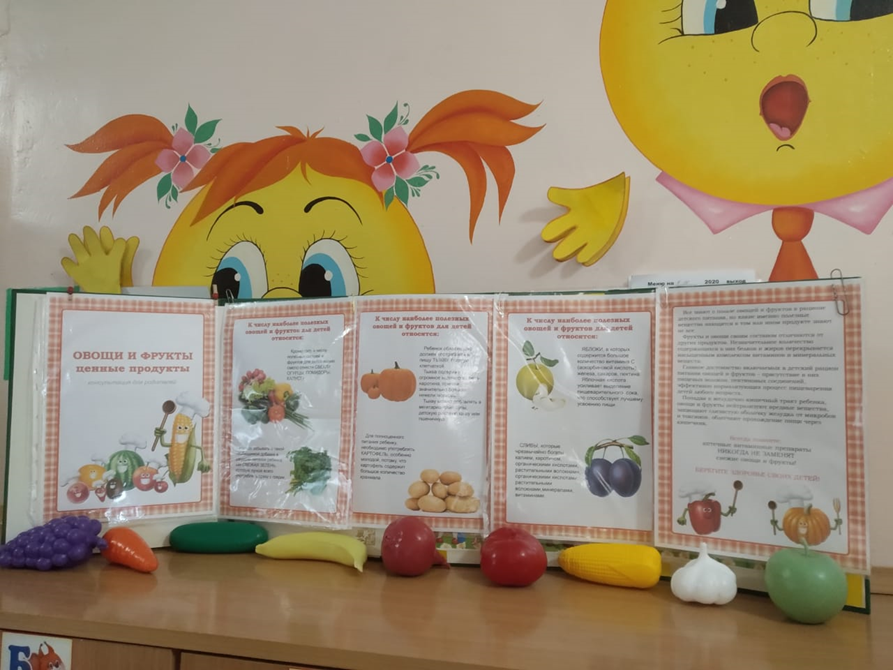 Выставка – конкурс «Дары осени» и награды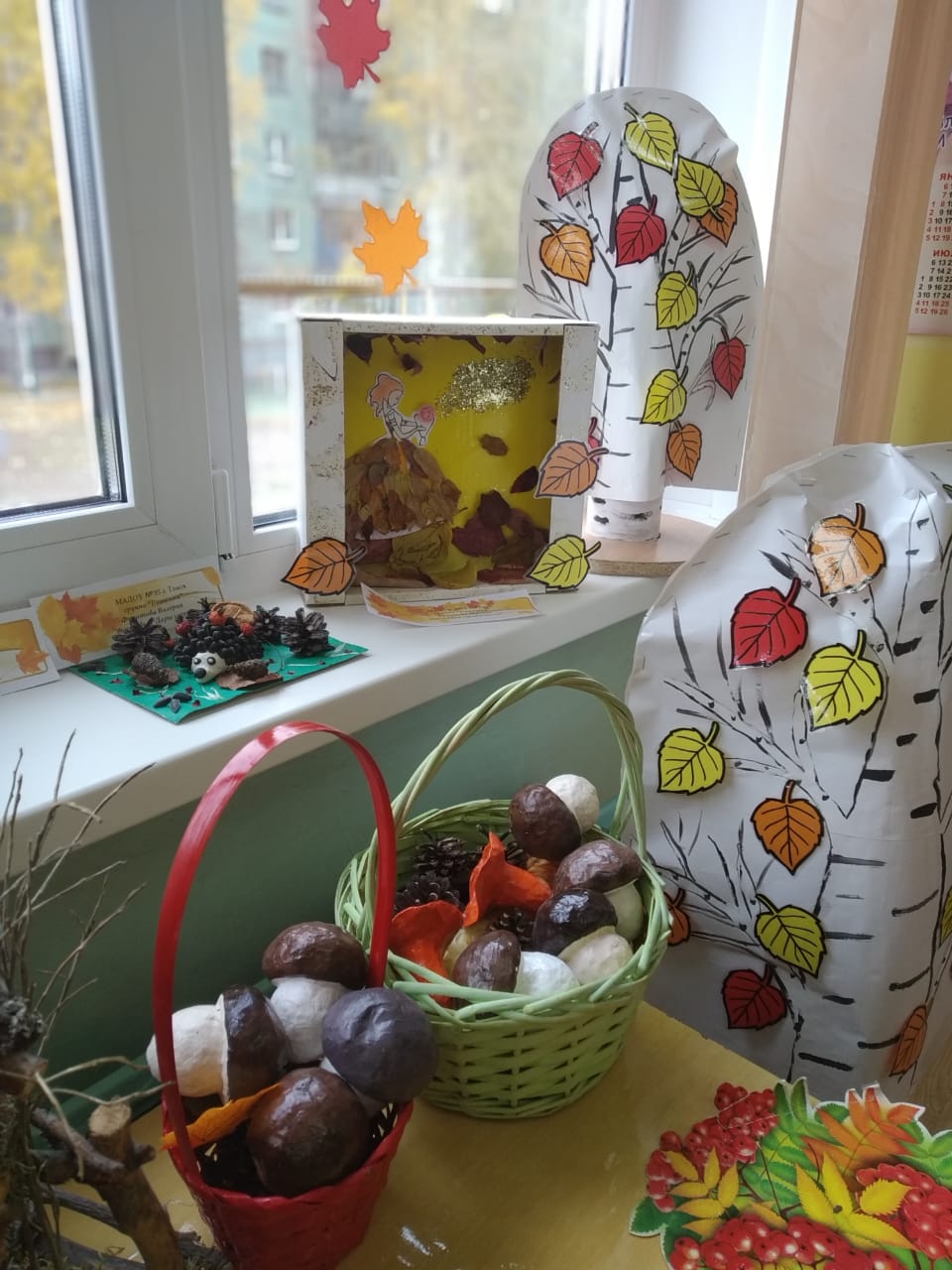 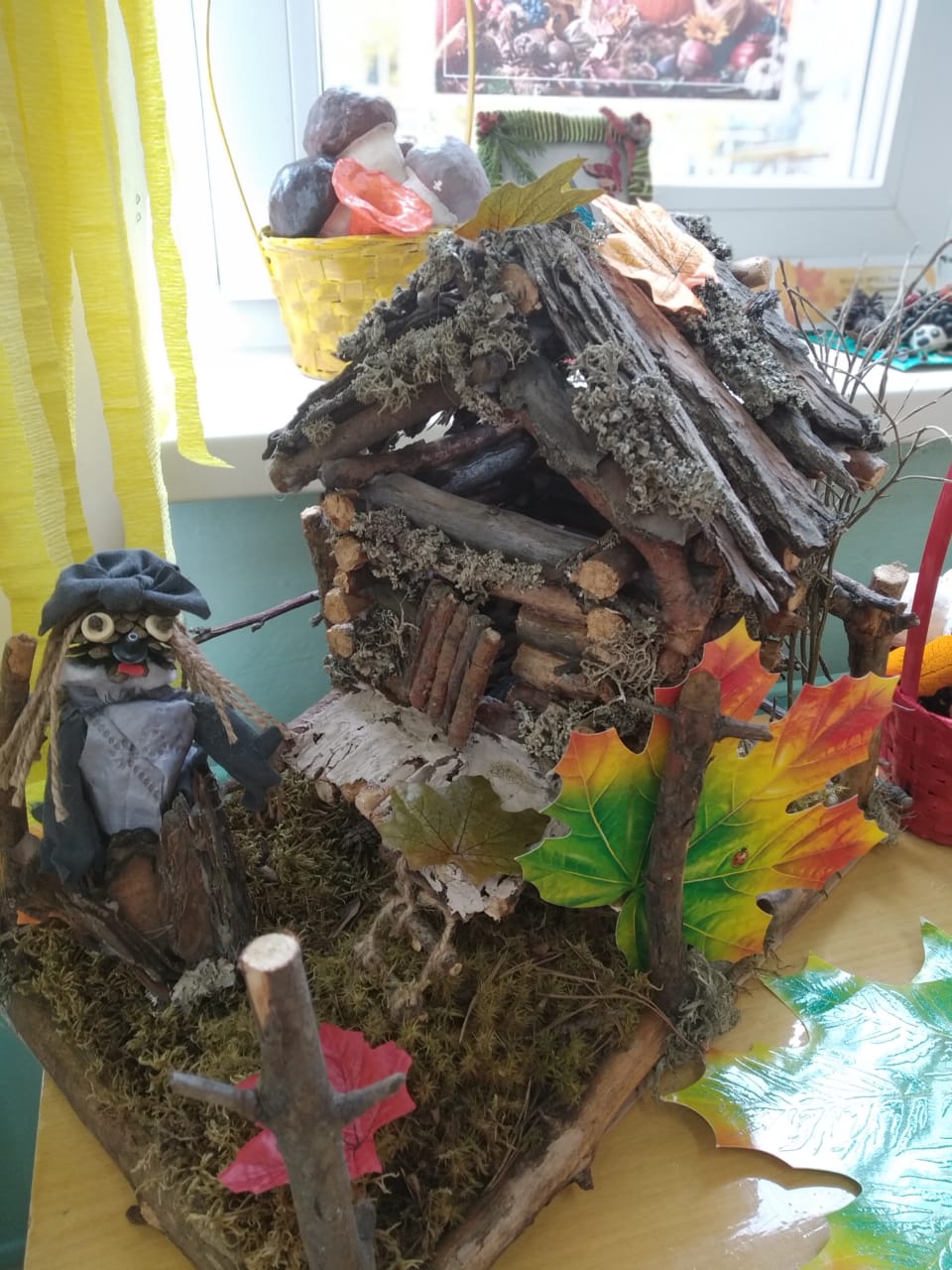 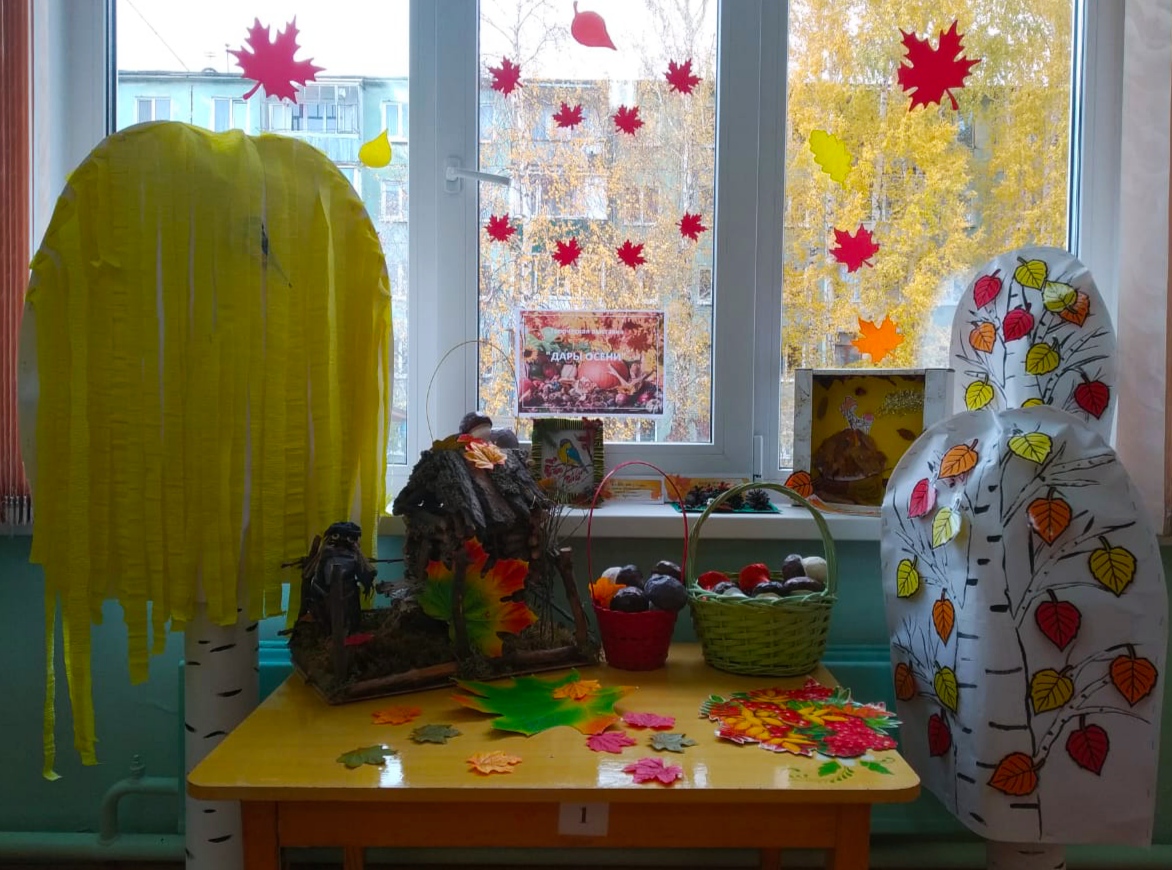 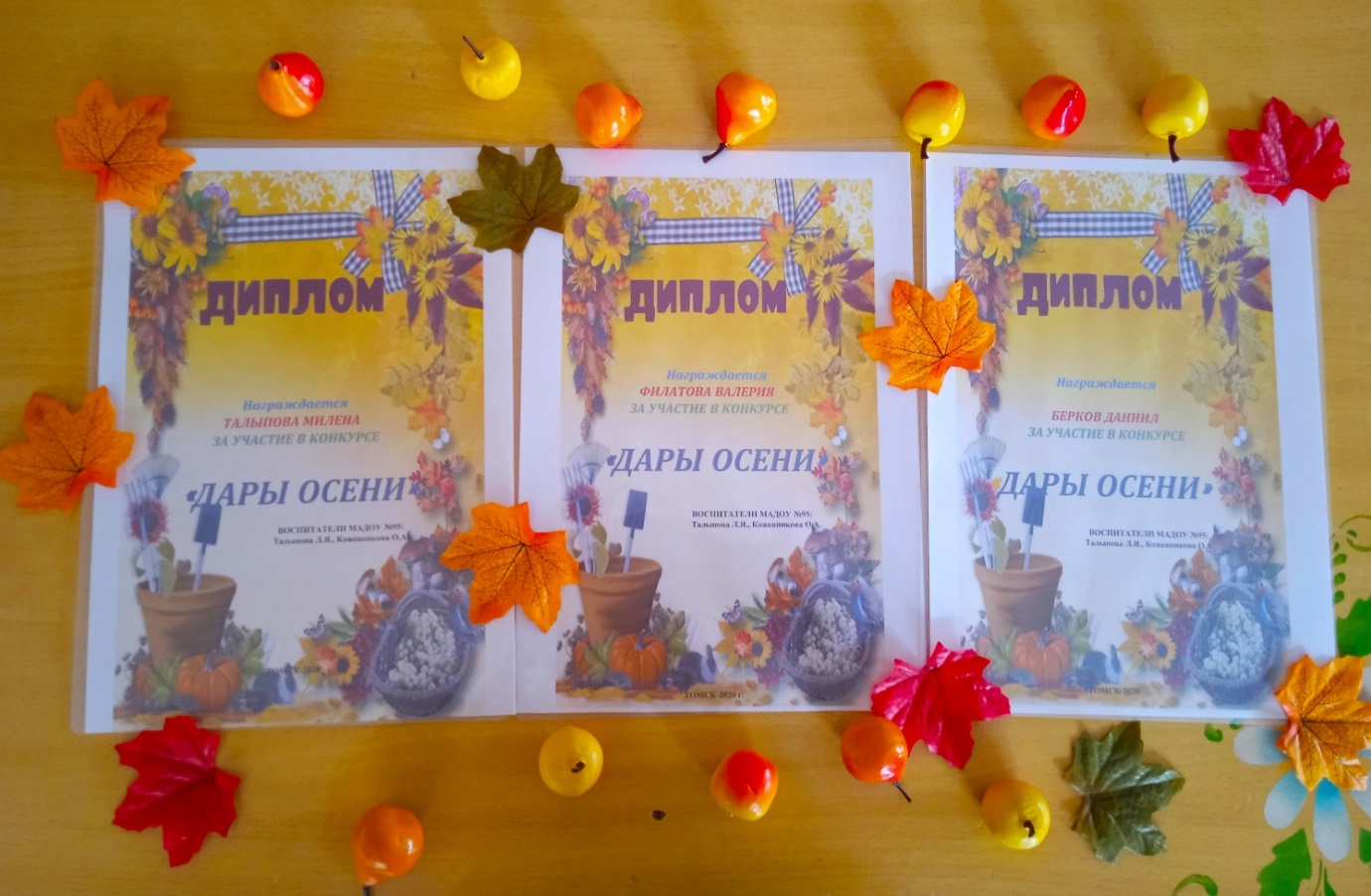 № П\П        Вид деятельности1Наблюдение: «Наш весёлый огород, нас прокормит целый год!»    Задачи:-Организовать наблюдение за овощами на грядке, предложить детям назвать овощи, сравнить их по внешнему виду.- Организовать сбор урожая.-Развивать наблюдательность, интерес к окружающей среде.-Учить детей  выявлять особенности овощей, учить рассказывать о том, что можно приготовить из них.- Воспитывать заботливое отношение к друг другу. (Приложение№ 1)Наблюдение за деревом – ранеткой на детской площадке.Задачи: Расширять знаний о детей о фруктах  в осенний период. Развивать наблюдательность, интерес к окружающей среде.-Учить детей  определять фрукты по внешнему признаку, учить рассказывать о том, что можно приготовить из них.(Приложение№2) Беседы с детьми:«Что растёт на грядке? А что растёт в саду?» «Кто такой овощевод?»,«Чем полезны фрукты?», «Как дети с родителями собирают урожай»Обыгрывание обучающей ситуации «Осень в гости пришла, фрукты, овощи принесла» Задачи: -Учить детей классифицировать фрукты и овощи. Прививать детям оказывать помощь взрослым. Развивать наблюдательность, интерес к окружающей природе.(Приложение № 3)Рассматривание иллюстраций «Осенний урожай», «Овощевод», «Садовод», «Урожай», «Фрукты», «Овощи». Задачи: Расширять представление о овощах и фруктах с детьми, пополнять знания о том, кто выращивает,  где и как они растут. Учить узнавать их по внешнему виду. Развивать умение узнавать, показывать и   называть их (помидор. огурец, капуста, яблоко, груша, банан и т.д. и т.п.). Развивать речь детей. Содействовать формированию доброжелательному отношению к труду взрослых привычек. Воспитание аккуратности во время рассматривания иллюстраций. (Приложение № 4)2Художественно-эстетическое развитиеНепосредственно образовательная деятельность.  Нетрадиционное рисование (пальчиковое).«Мы рисуем полезные овощи и фрукты».Задачи: Расширить знания детей об овощах и фруктах по цвету, форме, вкусу. Закрепить  основные цвета. Воспитывать аккуратность во время рисования. Развивать любознательность и интерес к рисованию пальчиками, любовь к живой природе.Воспитывать аккуратность и внимательность. (Приложение № 5)       Непосредственно образовательная деятельность.  Коллективная аппликация: «Фруктовый сад»Задачи: Расширить знания детей о фруктах, учить различать их по цвету, форме, вкусу. Закрепить основные цвета. Воспитывать аккуратность во время аппликации. Развивать любознательность и интерес к коллективному труду, любовь к живой природе.- Воспитывать аккуратность и внимательность. (Приложение № 6)Раскрашивание силуэтов «Овощи и фрукты».Задачи: Закрепление умения правильно держать карандаш, закрашивать сверху-вниз                            Театральная деятельность Игра-драматизация по русской  народной  сказке «Репка». Задачи: побуждать детей к активному участию в театрализованной игре; развивать умение согласовывать действия с другими детьми – героями сказки; активизировать речь детей; знакомить детей с русскими народными сказками. (Приложение № 7)3Речевое развитиеЧтение  художественной литературы, сказок, загадок, потешек о овощах и фруктах : Ю.Тувим «Овощи»О.Повещенко «Наш садовод»А.Марков«Садовник»А.Прокофьев «Огород»Стишки Кирилла Авдеенко о овощах и фруктахОтгадывание загадок, разучивание потешек по теме.Задачи: Формирование интереса и любви к потребности в чтении. Учить внимательно слушать текст, следить за развитием сюжета. Развитие умения отвечать на вопросы, делиться впечатлением, внимания. Активизировать и обогащать словарный запас детей.- (Приложение № 8)4Игровая деятельностьПодвижные игры: «Картошка» «Арбуз-карапуз» «Овощи», «Собираем фрукты» «Сеял как-то дед горох», «Арбуз-карапуз», «Ежик и барабан» и другие   и другие  Задачи: -Учить выполнять правила в подвижных играх, -развивать речь, двигательную активность детей.(Приложение № 9)Пальчиковые игры: «Мы капусту рубим, рубим..»,  «Сад», «Компот», «Фрукты», «Приглашаем в огород» Задачи:-Развивать речь, память детей, моторику речевого аппарата.(Приложение № 10)Дидактические игры: настольная игра – лото «Овощи и фрукты», «Большой – маленький», «Один – много», ««Сварим суп и компот», «Найди и назови», «Узнай на ощупь»Задачи: Совершенствование и закрепление знаний о овощах и фруктах, развивать сенсорные способности малышей, мелкую моторику рук (Приложение № 11)5Работа с родителями:   Оформление папки-передвижки «Овощи и фрукты-полезные продукты» Задание: совместно с детьми принять участие в изготовлении и выставке  книжек-малышек, конкурсе  «Дары осени».- Рассмотреть вместе с детьми урожай дома и на даче, в книжках, иллюстрациях.- Просмотр мультфильма «Весёлый огород».(Приложение 12)